УТВЕРЖДАЮ:Председатель Конкурсной комиссии  филиала ПАО «ТрансКонтейнер» на Северо-Кавказской железной дороге____________________ Евгений Евгеньевич Бабич«28» июня 2022 годаДОКУМЕНТАЦИЯ О ЗАКУПКЕРаздел 1. Общие положенияОбщие положенияПубличное акционерное общество «Центр по перевозке грузов в контейнерах «ТрансКонтейнер» (ПАО «ТрансКонтейнер») в лице филиала ПАО «ТрансКонтейнер» на  (далее – Заказчик), руководствуясь Положением о закупках ПАО «ТрансКонтейнер», утвержденным решением совета директоров ПАО «ТрансКонтейнер» от 12 августа 2021 г. (далее – Положение о закупках), проводит открытый конкурс в электронной форме № ОКэ-НКПСКЖД-22-0004 по предмету закупки «Оказание услуг по охране объекта в городе Владикавказ.» (далее – Открытый конкурс).Информация об организаторе Открытого конкурса указана в пункте 2 раздела 5. «Информационная карта» настоящей документации о закупке (далее – Информационная карта).Дата опубликования настоящей документации о закупке указана в пункте 6 Информационной карты.Настоящая документация о закупке, изменения к настоящей документации о закупке, протоколы, оформляемые в ходе проведения Открытого конкурса, и иная информация об Открытом конкурсе публикуется в средствах массовой информации (далее – СМИ), указанных в пункте 4 Информационной карты.Наименование, количество, объем, характеристики, требования к поставке товаров, выполнению работ, оказанию услуг, места их поставки, выполнения, оказания, а также информация о начальной (максимальной) цене договора, состав, количественные и качественные характеристики товаров, работ и услуг, сроки поставки товаров, выполнения работ или оказания услуг, количество лотов, порядок, сроки размещения настоящей документации о закупке и другие условия закупки, указаны в разделе 4. «Техническое задание» настоящей документации о закупке (далее – Техническое задание) и Информационной карте.По всем вопросам, не урегулированным настоящей документацией о закупке, необходимо руководствоваться Положением о закупках. В случае противоречия положений настоящей документации о закупке и Положения о закупках необходимо руководствоваться Положением о закупках.Дата рассмотрения, оценки и сопоставления предложений претендентов и представленных комплектов документов с предложениями претендентов на участие в Открытом конкурсе (далее – Заявки) указана в пункте 8 Информационной карты.Участником в Открытом конкурсе признается любое юридическое лицо, независимо от организационно-правовой формы, формы собственности, места нахождения и места происхождения капитала, или физическое лицо, в том числе индивидуальный предприниматель, или несколько юридических и/или физических лиц, в том числе индивидуальных предпринимателей, выступающих на стороне одного участника закупки.В настоящей документации о закупке используются следующие определения (разновидности) участника Открытого конкурса:- претендент – участник Открытого конкурса, который получил в установленном порядке всю необходимую документацию о закупке, имеющий намерения подать или подавший Заявку на участие в Открытом конкурсе;- участник Открытого конкурса (допущенный участник) – претендент, своевременно и по установленной форме подавший Заявку на участие в Открытом конкурсе, чья Заявка соответствует установленным в документации о закупке требованиям, признанный Конкурсной комиссией соответствующим установленным в документации о закупке обязательным и квалификационным требованиям, и допущенный Конкурсной комиссией к участию в Открытом конкурсе.Для участия в Открытом конкурсе претендент должен:- быть правомочным на предоставление Заявки и представить Заявку, соответствующую требованиям настоящей документации о закупке;- удовлетворять требованиям, изложенным в настоящей документации о закупке;- быть зарегистрированным на электронной торговой площадке, в том числе получить аккредитацию участника в соответствии с правилами, условиями и порядком регистрации, аттестации, установленными на соответствующей электронной торговой площадке, указанной в пункте 4 Информационной карты.Заявки рассматриваются как обязательства участников. ПАО «ТрансКонтейнер» вправе требовать от допущенного участника, с которым принято решение заключить договор по итогам Открытого конкурса, заключения договора на условиях, предложенных в его Заявке. Для всех участников Открытого конкурса устанавливаются единые требования с учетом случаев, предусмотренных подпунктами 1.1.21, 1.1.22, 1.1.23, 2.3.2 настоящей документации о закупке.Решение о допуске претендентов к участию в Открытом конкурсе на основании предложения Организатора принимает Конкурсная комиссия (пункт 3 Информационной карты) в порядке, определенном настоящей документацией о закупке и Положением о закупках.Конкурсная комиссия вправе на основании информации о несоответствии участника Открытого конкурса установленным настоящей документацией о закупке требованиям, полученной из любых официальных источников, использование которых не противоречит законодательству Российской Федерации, не допустить претендента на участие в Открытом конкурсе или отстранить участника Открытого конкурса от участия в Открытом конкурсе на любом этапе его проведения.Участник несет все расходы и убытки, связанные с подготовкой и подачей своей Заявки. Заказчик/Организатор не несут никакой ответственности по расходам и убыткам, понесенными претендентами в связи с их участием в Открытом конкурсе.Под оператором электронной площадки понимается являющееся коммерческой организацией юридическое лицо, созданное в соответствии с законодательством Российской Федерации, владеющее электронной площадкой, в том числе необходимыми для ее функционирования оборудованием и программно-техническими средствами (далее - Программно-аппаратные средства), и обеспечивающее проведение конкурентных закупок в электронной форме. Функционирование электронной площадки осуществляется в соответствии с правилами, действующими на электронной площадке, и соглашением, заключенным между Заказчиком и оператором электронной площадки, с учетом законодательства Российской Федерации.Документы, подписанные усиленной квалифицированной электронной подписью (далее – ЭП) претендента закупки (лица, имеющего право действовать от имени претендента закупки), именуемые в дальнейшем электронные документы, признаются документами, подписанными собственноручной подписью претендента Открытого конкурса (лица, имеющего право действовать от имени претендента). Наличие подписи ЭП участника закупки подтверждает, что подписанный документ отправлен от имени участника закупки и является точной цифровой копией документа-оригинала подписанного и заверенного в необходимых случаях печатью. Оформление и применение ЭП регулируется в порядке, предусмотренном Федеральным законом от 06 апреля 2011 года № 63–ФЗ «Об электронной подписи» и принятыми в соответствии с этим законом нормативно-правовыми актами.Претендент на участие в Открытом конкурсе, должен в указанные сроки и на условиях, изложенных в пункте 7 Информационной карты, подать Заявку в форме электронного документа через оператора электронной торговой площадки, указанной в пункте 4 Информационной карты, в порядке, предусмотренном правилами и регламентом работы электронной торговой площадки (далее – ЭТП). Правила регистрации претендента на участие в Открытом конкурсе на ЭТП, аккредитация претендента на участие в Открытом конкурсе на ЭТП, правила проведения процедур Открытого конкурса (в том числе подачи Заявки), помимо настоящей документации о закупке, определяются также инструкциями, регламентом и другими правилами работы ЭТП (https://otc.ru/documents).Заказчик/Организатор Открытого конкурса вправе отказаться от его проведения по одному и более предмету (лоту) в любой момент до заключения договора.Решение об отказе от проведения Открытого конкурса размещается в соответствии с пунктом 4 Информационной карты в день принятия такого решения. При этом ПАО «ТрансКонтейнер» не будет нести никакой ответственности перед любыми физическими и юридическими лицами, которым такое действие может принести убытки.Протоколы, оформляемые в ходе проведения Открытого конкурса, размещаются в порядке, предусмотренном настоящей документацией о закупке, не позднее 3 (трех) дней с даты их подписания в соответствии с пунктом 4 Информационной карты.Сроки подготовки, согласования и подписания протоколов, оформляемых в процессе проведения настоящего Открытого конкурса, не могут превышать 7 (семь) рабочих дней с даты проведения соответствующего этапа Открытого конкурса.В исключительных случаях, например: при значительном (более 6) количестве Заявок на участие в Открытом конкурсе, при направлении, в случаях, предусмотренных настоящей документацией о закупке и Положением о закупках, запросов в адреса претендентов, участников, органов государственной власти, государственных учреждений, юридических и физических лиц, индивидуальных предпринимателей, срок подписания протоколов может быть увеличен. В каждом случае увеличения сроков подписания протоколов соответствующая информация с указанием планируемого срока подписания протокола размещается в порядке, предусмотренном настоящей документацией о закупке, не позднее 3 (трех) дней с даты истечения установленного в настоящем пункте срока подписания протокола.В случае участия нескольких лиц на стороне одного претендента соответствующая информация должна быть указана в Заявке, оформленной в соответствии с приложением № 1 к настоящей документации о закупке. Если соответствующая информация не указана в Заявке, претендент считается подавшим Заявку от своего имени и действующим в своих интересах.Иностранные участники при проведении закупки вправе подавать предложения о цене договора без учета расходов, связанных с импортом товара на территорию Российской Федерации (в т.ч. расходов на транспортировку, страхование груза, таможенную очистку).В этом случае Конкурсная комиссия принимает решение после рассмотрения, оценки и сопоставления поданных в разных базисах поставки ценовых предложений участников.Иностранные участники закупки вправе указать цену в рублях Российской Федерации, либо, если иное указано в пункте 12 Информационной карты, в иностранной валюте. При этом рассмотрение, оценка и сопоставление Заявок российских и иностранных участников будут осуществляться в рублях Российской Федерации с пересчетом цен Заявок иностранных участников, указанных в иностранных валютах, по курсу Центрального банка Российской Федерации на дату рассмотрения, оценки и сопоставления Заявок.Предоставление иностранными участниками закупки документов и сведений, в том числе в целях подтверждения обязательных и квалификационных требований, предусмотренных настоящей документацией о закупке, осуществляется с учетом особенностей, указанных в пункте 18 Информационной карты.Конфиденциальная информация, ставшая известной сторонам при проведении Открытого конкурса не может быть передана третьим лицам за исключением случаев, предусмотренных законодательством Российской Федерации.В случаях, когда условия, содержащиеся в документации о закупке, в предложениях участников закупок и иных документах, являются конфиденциальными для Заказчика и/или третьих лиц и их разглашение может нанести ущерб интересам Заказчика и/или третьим лицам, указанные документы и протоколы, оформляемые в ходе проведения Открытого конкурса, могут не публиковаться.Заказчик обязан хранить коммерческую тайну претендентов, ставшую им известной в связи с проведением закупки. Коммерческой тайной признается информация, оформленная в соответствии с требованиями Федерального закона «О коммерческой тайне», а также обеспечить соблюдение требований Федерального закона «О персональных данных».Заказчик не берет на себя обязательства по уведомлению участников Открытого конкурса об изменениях, дополнениях, разъяснениях настоящей документации о закупке, а также по уведомлению участников (за исключением победителя(-ей) Открытого конкурса, и лица, с которым в соответствии с настоящей документацией о закупке заключается договор) об итогах Открытого конкурса и не несет ответственности в случаях, когда участники не осведомлены о внесенных изменениях, дополнениях, разъяснениях, итогах Открытого конкурса при условии их надлежащего размещения в СМИ.Разъяснения положений настоящей документации о закупкеПретендент вправе не позднее, чем за 3 (три) рабочих дня до даты окончания срока подачи Заявок (пункт 7 Информационной карты), направить письменный запрос, сформированный через ЭТП, на разъяснение положений настоящей документации о закупке.Обмен информацией между Организатором и претендентом закупки, направившим запрос, подписанный ЭП лица, имеющего право действовать от имени претендента, осуществляется с помощью направления через ЭТП электронного документа (информации в электронной форме, подписанной ЭП), содержащего запрос на разъяснение положений настоящей документации о закупке и размещения Организатором разъяснений в СМИ для ознакомления в открытом доступе.При формировании запроса на разъяснение необходимо прикреплять файл с запросом на официальном (фирменном) бланке претендента, подписанный лицом, имеющим право действовать от имени претендента.Заказчик/Организатор осуществляет разъяснение положений документации о закупке в течение 3 (трех) рабочих дней с даты поступления запроса на разъяснение и размещает их не позднее 3 (трех) дней с момента принятия решения в соответствии с пунктом 4 Информационной карты.Разъяснения, подписанные ЭП лица, имеющего право действовать от имени Заказчика, размещаются с предметом запроса и без указания информации о лице, от которого поступил запрос на разъяснение. Разъяснения положений документации о закупке не могут изменять предмет и существенные условия проекта договора Открытого конкурса.Заказчик/Организатор вправе не отвечать на запросы на разъяснение положений настоящей документации о закупке по проведению Открытого конкурса, поступившие позднее срока, установленного в подпункте 1.2.1 настоящей документации о закупке.Получение и ознакомление претендентов на участие в Открытом конкурсе с разъяснениями настоящей документации о закупке осуществляется через СМИ.Внесение изменений и дополнений в настоящую документацию о закупкеВ любое время, но не позднее, чем за 1 (один) день до дня окончания срока подачи Заявок, в том числе по запросу претендента, могут быть внесены изменения и дополнения в настоящую документацию о закупке Открытого конкурса. Любые изменения, дополнения, вносимые в настоящую документацию о закупке Открытого конкурса, являются ее неотъемлемыми частями. Заказчик/Организатор не вправе вносить изменения, касающиеся замены предмета закупки.Изменения и дополнения, внесенные в настоящую документацию о закупке Открытого конкурса, размещаются в соответствии с пунктом 4 Информационной карты не позднее 3 (трех) дней со дня принятия решения о внесении изменений.В случае внесения изменений и дополнений в настоящую документацию о закупке Открытого конкурса, Организатор обязан продлить срок подачи Заявок таким образом, чтобы с даты размещения в СМИ указанных изменений до даты окончания срока подачи Заявок на участие в Открытом конкурсе оставалось не менее 5 (пяти) рабочих дней.Получение и ознакомление претендентов на участие в Открытом конкурсе с изменениями и дополнениями настоящей документации о закупке осуществляется через СМИ.Антикоррупционная оговоркаВ рамках проведения настоящей закупки претендентам/участникам, Заказчику/Организатору должны быть известны требования применимого законодательства и применимых норм международного права о противодействии коррупции при осуществлении хозяйственной деятельности (далее – антикоррупционные требования). При проведении закупочных процедур, заключении и исполнении договора стороны обязуются обеспечить соблюдение антикоррупционных требований своими работниками, представителями, аффилированными лицами, посредниками и иными лицами, привлекаемыми ими в ходе проведения закупки.Претендентам/участникам, Заказчику/Организатору, их аффилированным лицам, работникам, представителям или посредникам участвующим в закупке запрещается предлагать, обещать, требовать, принимать деньги, ценные бумаги, иное имущество или работы (услуги), а также в целях прозрачности и соблюдения правил документации о закупке совершать действия, квалифицируемые применимым законодательством как нарушение антикоррупционных требований, в том числе дача/получение/вымогательство взятки или посредничество во взяточничестве, злоупотребление полномочиями, коммерческий подкуп или посредничество в нем, мошенничество, передача денежных средств или иных ценностей любым лицам в целях оказать влияние на их действия или решения, а также иные незаконные действия в целях получения неправомерной имущественной выгоды, каких-либо неправомерных преимуществ, оказания недружественного влияния или для достижения иных неправомерных целей.В случае возникновения обоснованных подозрений в нарушении антикоррупционных требований в связи с проведением настоящей закупки, заключением и/или исполнением договора, любое лицо вправе направить письменный запрос о представлении документов и информации, необходимых для проверки таких подозрений, за исключением документов и информации, доступ к которым ограничен в соответствии с применимым законодательством. Сторона, получившая указанный запрос, обязана дать на него мотивированный ответ, а также представить запрашиваемые документы и информацию (либо указать предусмотренные применимым законодательством основания для отказа в их представлении) в течение 10 (десяти) рабочих дней с даты получения запроса, если иной срок не будет установлен по соглашению между ними.При наличии доказательств нарушения антикоррупционных требований, каких-либо положений подпункта 1.4.2 настоящей документации о закупке, а также при наличии обоснованных подозрений в этом и неисполнении претендентами/участниками обязанности представить запрашиваемые документы и информацию, Заказчик/Организатор вправе предоставить возможность урегулирования возникшей ситуации или отстранить такого претендента/участника от участия в закупке. Информация об этом и мотивы принятого решения указываются в соответствующем протоколе. При этом гарантируются осуществление надлежащего разбирательства по фактам нарушения антикоррупционных требований с соблюдением принципов конфиденциальности и применения эффективных мер по предотвращению возможных конфликтных ситуаций.Договор, заключенный Заказчиком на основании решения Конкурсной комиссии, принятого в результате нарушения антикоррупционных требований и положений подпункта 1.4.2 настоящей документации о закупке, может быть расторгнут по инициативе Заказчика в одностороннем порядке в следующих случаях:- при наличии доказательств совершения уголовного преступления или административного правонарушения коррупционной направленности;- если в результате нарушения антикоррупционных требований причинены убытки;- при неисполнении обязанности представить документы и информацию, запрашиваемые для проверки подозрения в нарушении антикоррупционных требований в течение 20 (двадцати) рабочих дней с момента получения соответствующего запроса.При нарушении антикоррупционных требования и/или условий настоящей антикоррупционной оговорки, все возникшие в результате этого убытки возмещаются в соответствии с порядком и в размере, предусмотренном применимым законодательством и договором при условии его заключения.В случае нарушения обязательств по настоящей антикоррупционной оговорке претендент/участник, Заказчик/Организатор вправе уведомить об этом компетентные государственные органы в соответствии с применимым законодательством.Каналы уведомления о нарушениях антикоррупционных требований и нарушений указанных в подпункте 1.4.2 настоящей документации о закупке: телефон: 8(499)271-77-90, 8(800)100-22-20, официальный сайт trcont.com (для заполнения специальной формы линия доверия «стоп коррупция»), адрес электронной почты: anticorr@trcont.ru.Раздел 2. Обязательные и квалификационные требования к участникам, рассмотрение, оценка и сопоставление Заявок участниковОбязательные требованияУчастник (в том числе каждое юридическое или физическое лицо (индивидуальный предприниматель), выступающее на стороне одного участника) должен соответствовать обязательным требованиям настоящей документации о закупке, а именно:а) не иметь недоимки по налогам, сборам, просроченной задолженности по иным обязательным платежам в бюджеты бюджетной системы Российской Федерации (за исключением сумм, на которые предоставлены отсрочка, рассрочка, инвестиционный налоговый кредит в соответствии с законодательством Российской Федерации о налогах и сборах, которые реструктурированы в соответствии с законодательством Российской Федерации, по которым имеется вступившее в законную силу решение суда о признании обязанности заявителя по уплате этих сумм исполненной или которые признаны безнадежными к взысканию в соответствии с законодательством Российской Федерации о налогах и сборах), размер которых превышает 1 миллион рублей или, в случае, если  балансовая стоимость активов участника закупки - юридического лица, зарегистрированного в соответствии с законодательством Российской Федерации (резидент Российской Федерации), по данным бухгалтерской отчетности за последний отчетный период составляет более 10 миллионов рублей - десять процентов балансовой стоимости активов такого участника. Участник Открытого конкурса считается соответствующим установленному требованию в случае, если им в установленном порядке подано заявление об обжаловании указанных недоимки, просроченной задолженности и решение по такому заявлению на дату рассмотрения, оценки и сопоставления Заявки на участие в Открытом конкурсе не принято. Также участник закупки - резидент Российской Федерации считается соответствующим установленному требованию при отсутствии на сайте Федеральной налоговой службы Российской Федерации информации о наличии у него задолженности по уплате налогов;б) не находиться в процессе ликвидации;в) не быть признанным несостоятельным (банкротом);г) на его имущество, необходимое для исполнения обязательств по заключаемому по результатам Открытого конкурса договору, не должен быть наложен арест, его экономическая деятельность не должна быть приостановлена;д) соответствовать требованиям, устанавливаемым в соответствии с законодательством Российской Федерации и/или государства регистрации и/или ведения бизнеса претендента к лицам, осуществляющим поставку товаров, выполнение работ, оказание услуг и т.д., являющихся предметом Открытого конкурса;е) к товарам, работам, услугам, ранее поставленным (выполненным, оказанным) претендентом Заказчику или другой организации, не возникает существенных претензий по качеству или иных существенных претензий в процессе их использования в пределах установленного срока их использования (службы, функционирования), или иного срока по усмотрению ПАО «ТрансКонтейнер»;ж) не иметь просроченной задолженности по ранее заключенным договорам с ПАО «ТрансКонтейнер»;з) не быть включенным в реестр недобросовестных поставщиков, предусмотренный статьей 5 Федерального закона от 18 июля 2011 г. №  223-ФЗ «О закупках товаров, работ, услуг отдельными видами юридических лиц» и/или статьей 104 Федерального закона от 05.04.2013 № 44-ФЗ «О контрактной системе в сфере закупок товаров, работ, услуг для обеспечения государственных и муниципальных нужд», а также в реестр недобросовестных контрагентов ПАО «ТрансКонтейнер»;и) быть ознакомленным с требованиями ПАО «ТрансКонтейнер», предъявляемыми к действующим и потенциальным поставщикам и подрядчикам в области устойчивого развития, направленными на защиту прав человека, соблюдение основ деловой этики, противодействие коррупции и охраны окружающей среды, изложенными в Кодексе поведения поставщика ПАО «ТрансКонтейнер», размещенном на сайте Заказчика по ссылке https://trcont.com/the-company/procurement, согласным с ними и подтвердить в Заявке принятие отраженных принципов;к) в части 1 пункта 17 Информационной карты могут быть установлены иные обязательные требования к участникам Открытого конкурса.Квалификационные требованияУчастник (все юридические или физические лица (индивидуальные предприниматели), выступающие на стороне одного участника, в совокупности) должен соответствовать квалификационным требованиям настоящей документации о закупке, а именно:а) обладать квалификацией, необходимой для поставки товаров, выполнения работ, оказания услуг, являющихся предметом закупки (в том числе обладать производственными мощностями, профессиональной и технической квалификацией, трудовыми и финансовыми ресурсами, оборудованием и другими материальными ресурсами);б) иметь опыт выполнения работ, оказания услуг, являющихся предметом закупки, если такое требование установлено в пункте 17 Информационной карты;в) в части 1 пункта 17 Информационной карты могут быть установлены иные квалификационные требования к участникам Открытого конкурса.Представление документовПретендент в составе Заявки, представляет следующие надлежащим образом оформленные документы:Заявка, оформленная по форме приложения № 1 к настоящей документации о закупке. Документ должен быть сканирован с оригинала, подписанного уполномоченным лицом претендента;сведения о претенденте, представленные по форме приложения № 2 к настоящей документации о закупке. Документ должен быть сканирован с оригинала, подписанного уполномоченным лицом претендента. Указанный документ должен быть представлен на каждое лицо, выступающее на стороне претендента;финансово-коммерческое предложение, подготовленное в соответствии с требованиями Технического задания и составленное по форме приложения № 3 к настоящей документации о закупке. Документ должен быть сканирован с оригинала, подписанного уполномоченным лицом претендента;для физического лица/индивидуального предпринимателя копия паспорта, предоставляется на каждое лицо, выступающее на стороне одного претендента;для юридического лица копии протокола/решения о назначении уполномоченными органами управления претендента должностного лица, имеющего право действовать от имени претендента, в том числе совершать в установленном порядке сделки от имени претендента, без доверенности. В случае если представленный документ не содержит срок полномочий такого должностного лица, дополнительно представляется устав претендента. Указанные документы предоставляются на каждое юридическое лицо, выступающее на стороне претендента. Документы должны быть сканированы с оригинала или нотариально заверенной копии;доверенность на работника, подписавшего Заявку, на право принимать обязательства от имени претендента, в случае отсутствия полномочий по уставу претендента;договор простого товарищества (договор о совместной деятельности) (предоставляется в случае, если несколько физических/юридических лиц выступают на стороне одного участника закупки, оригинал или копия документа должна быть заверена подписью и печатью (при ее наличии) претендента);8)	иные документы, перечисленные в части 2 пункта 17 Информационной карты, предоставление которых в составе Заявки является обязательным.Для иностранных претендентов в пункте 18 Информационной карты могут быть предусмотрены особые требования к предоставлению документов.Раздел 3. Заявка. Порядок подачи, рассмотрения Заявок, принятия решения о победителе и заключение договораЗаявкаЗаявка должна состоять из документов, требуемых в соответствии с условиями настоящей документации о закупке. При проведении Открытого конкурса претенденты, имеющие оформленную в соответствии с подпунктом 1.1.16 настоящей документации о закупке ЭП, подают Заявку в электронной форме с помощью программно-аппаратных средств ЭТП, указанной в пункте 4 Информационной карты.Информация об обеспечении Заявки на участие в Открытом конкурсе указана в пункте 23 Информационной карты.Каждый претендент может подать только одну Заявку на участие в Открытом конкурсе в отношении каждого предмета закупки (лота) в любое время с момента публикации документации о закупке в СМИ до даты и времени окончания срока подачи Заявок. Контроль данного требования обеспечивается техническими средствами ЭТП. Если претендент подает более одной Заявки по закупке (лоту), а ранее поданные им Заявки по данному лоту не отозваны, все Заявки такого претендента отклоняются.Заявка должна действовать не менее срока, указанного в пункте 22 Информационной карты. До истечения этого срока Организатор при необходимости вправе предложить участникам продлить срок действия Заявок. Участники вправе отклонить такое предложение Организатора. В случае отказа участника от продления срока действия Заявки его Заявка отклоняется от участия в Открытом конкурсе.Заявка оформляется в соответствии с пунктом 3.3 настоящей документации о закупке. Заявка претендента, не соответствующая требованиям настоящей документации о закупке, отклоняется.Заявка, подготовленная претендентом на участие в Открытом конкурсе, а также вся корреспонденция и документация по закупке, связанная с проведением Открытого конкурса, которыми обмениваются участник и Заказчик/Организатор, должны быть составлены на языке(-ах), указанном(-ых) в пункте 11 Информационной карты.Использование других официальных языков для подготовки Заявки расценивается Организатором/Конкурсной комиссией как несоответствие Заявки требованиям, установленным настоящей документацией о закупке, если иное не указано в пункте 18 Информационной карты.В случае если закупка осуществляется лотами, каждый претендент может подать только одну Заявку по каждому лоту. Информация о количестве лотов указывается в пункте 10 Информационной карты. При этом претендент имеет право подать Заявки по всем лотам, или по его выбору по некоторым из них. В случае если претендент подает более одной Заявки по одному лоту, а ранее поданная им Заявка по данному лоту не отозвана, все Заявки претендента по данному лоту отклоняются, контроль данного требования также обеспечивается техническими средствами ЭТП.Начальная (максимальная) цена лота(-ов) указана в пункте 5 Информационной карты.Предоставляемые в составе Заявки документы должны быть четко напечатаны, сканированы с оригинала документа или его надлежащим образом заверенной копии и перенесены без искажения в скан-копию (файл). Подчистки, дописки, исправления не допускаются, за исключением тех случаев, когда эти исправления (дописки) заверены рукописной надписью «исправленному верить», собственноручной подписью уполномоченного лица, расположенной рядом с каждым исправлением (допиской), и заверены печатью претендента (при наличии).В случае наличия в составе Заявки документов и информации, текст которых не поддается прочтению, такие документы и информация считаются непредставленными.Все суммы денежных средств в Заявке должны быть выражены в валюте(-ах), установленной(-ых) в пункте 12 Информационной карты.Выражение денежных сумм в других валютах расценивается Организатором/Конкурсной комиссией как несоответствие Заявки требованиям, установленным настоящей документацией о закупке.Срок и порядок подачи ЗаявокМесто, дата начала и окончания срока подачи Заявок указаны в пункте 7 Информационной карты.Заявки, по истечении срока, указанного в пункте 7 Информационной карты, не принимаются. Претендент самостоятельно несет все риски несоблюдения сроков предоставления Заявок, связанных с применением электронных систем доставки информации.Заявки претендентов должны быть подписаны ЭП лица, имеющего право действовать от имени претендента. Все действия, выполненные на ЭТП лицом, указавшим правильные имя и пароль участника, по которым ЭТП его идентифицирует, считаются произведенными от имени того лица, представителю которого были предоставлены эти имя и пароль. За действия своего представителя и документы, подписанные его ЭП, ответственность перед Заказчиком несет участник.Заказчик вправе не рассматривать Заявки, заверенные ЭП, если нарушены правила использования ЭП, установленные законодательством Российской Федерации, и/или регламентом уполномоченного удостоверяющего центра, выдавшего сертификат ключа проверки ЭП (сертификат ключа подписи просрочен или отозван, электронная подпись неверна).Открытие доступа к Заявкам производится на ЭТП автоматически в момент окончания срока для подачи Заявок. При этом протокол не оформляется.Заявки претендентов после поступления через автоматизированные системы связи Программно-аппаратных средств в информационные системы Заказчика и выгрузки на носители информации Заказчика считаются открытыми. Дата и время выгрузки совпадает с моментом открытия доступа к Заявкам.Окончательная дата подачи Заявок и, соответственно, дата открытия доступа к Заявкам, дата рассмотрения, оценки и сопоставления Заявок, дата подведения итогов могут быть перенесены на более поздний срок. Соответствующие изменения размещаются в соответствии с пунктом 4 Информационной карты.Претенденты вправе отозвать (в том числе для внесения изменений) свою Заявку в любой момент, до окончания срока подачи Заявок, указанного в пункте 7 Информационной карты. В этом случае данная возможность реализуется Программно-аппаратными средствами, в соответствии с функционалом, предусмотренным ЭТП. В случае отзыва Заявки, датой подачи Заявки на участие в Открытом конкурсе считается дата предоставления Заказчику последней Заявки претендента.Каждая Заявка, поступившая в установленный срок, регистрируется на ЭТП с присвоением уникального номера. Оператор ЭТП обеспечивает неприкосновенность Заявок до момента открытия доступа к Заявкам, а также их дальнейшее хранение на ресурсах ЭТП в электронном виде.Организатор не принимает Заявки, поступившие другим способом, не совпадающим с подпунктом 3.1.1 настоящей документации о закупке. В случае поступления Заявки иным образом, в частности, полученной Организатором по почте, Заявка не вскрывается и не возвращается.Порядок оформления ЗаявкиЗаявка должна быть представлена в электронной форме с помощью Программно-аппаратных средств ЭТП.Заявка должна содержать документы, перечисленные в подпункте 2.3.1 настоящей документации о закупке, а также в пунктах 17, 18 Информационной карты.В случае если претендент подает Заявки по нескольким лотам, копии всех документов, указанных в подпункте 2.3.1 настоящей документации о закупке, а также в пунктах 17, 18 Информационной карты, предоставляются по каждому лоту отдельными пакетами (файлами) с подтверждающими копиями документов, отнесенным к данному лоту.Участник, с которым по итогам настоящего Открытого конкурса заключается договор, до заключения договора дополнительно предоставляет Заказчику Заявку на бумажном носителе. Заявка на бумажном носителе должна содержать документы, требуемые в соответствии с условиями настоящей документации о закупке, быть собственноручно подписана уполномоченным лицом, имеющим право подписи документов от имени участника. Все страницы Заявки, за исключением нотариально заверенных документов и иллюстративных материалов (в случае их наличия), должны быть завизированы лицом, подписавшим Заявку или лицом, имеющим право подписи документов от имени претендента.Документы, находящиеся в Заявке должны иметь один из распространенных форматов файлов: с расширением (*.pdf), (*.doc), (*.docx), (*.xls), (*.xlsx), (*.txt), (*.jpg) и т.д.Файлы формируются по принципу: один файл – один документ. При этом каждый из документов должен быть представлен в виде одного отдельного файла, по названию которого можно сопоставить электронную копию с оригиналом документа (например: 1.Заявка.pdf. (1.Zayavka.pdf), 2.Сведения.pdf., 3.Предложение.pdf и т.д.). Запрещается указывать наименование файла с общей длиной символов более 30 знаков. Файлы предоставляются в такой же последовательности, как они затребованы по тексту в настоящей документации о закупке. Наименование файлов должно начинаться с номера, соответствующего порядку упоминания документа по тексту настоящей документации о закупке.Допускается, но не рекомендуется, размещение в составе Заявки документов, сохраненных в архивах. При этом размещение в составе Заявки архивов, разделенных на несколько частей, открытие каждой из которых по отдельности невозможно, не допускается. Если документ содержит менее 10 страниц, не допускается его разбивка на несколько файлов. Все файлы не должны иметь защиты от их открытия и печати, а файлы прилагаемые в форматах с расширением (*.doc), (*.docx), (*.xls), (*.xlsx), (*.txt), также не должны иметь защиты от их изменения и копирования их содержимого.В случае, если пунктом 23 Информационной карты установлено требование об обеспечении Заявки и претендентом выбран способ обеспечения Заявки в виде независимой (банковской) гарантии, должны быть представлены оригинал гарантии, документы, подтверждающие полномочия лица, подписавшего гарантию от имени гаранта: доверенность на лицо, подписавшее гарантию, а также приказ и решение о назначении на должность лица, выдавшего доверенность. Если гарантия подписана от имени гаранта лицом, действующим на основании устава (учредительных документов), должны быть представлены решение о назначении лица на должность и приказ о назначении на должность.Копии указанных в настоящем подпункте документов также должны быть представлены в скан-копии отдельным файлом в Заявке, с наименованием «Обеспечение заявки.pdf.».Претендент передает указанные документы Организатору нарочно или предоставляет иными способами доставки. Для предоставления документов нарочно претенденту необходимо направить уведомление (с указанием полного ФИО, контактного телефона, номера и предмета Открытого конкурса и цели посещения) по адресу(-ам) электронной почты представителя(-ей) Организатора, указанному(-ым) в пункте 2 Информационной карты, не позднее чем за один рабочий день, предшествующий дню посещения. Представителю претендента необходимо при себе иметь документ, удостоверяющий личность.Указанные в настоящем подпункте документы должны представляться на бумажном носителе – письмом (в запечатанном конверте) по адресу Организатора (пункт 2 Информационной карты). Письмо (конверт) с документами должно иметь следующую маркировку:Документы по обеспечению Заявки по истечении срока, указанного в пункте 7 Информационной карты, не принимаются.Претендент самостоятельно определяет способ доставки письма (конверта) с обеспечением Заявки, несет все риски несоблюдения сроков предоставления обеспечение Заявки, связанные с выбором способа доставки.В случае если независимая (банковская) гарантия и иные документы, требуемые в настоящем подпункте документации о закупке, направлены почтовым отправлением и получены после даты окончания подачи Заявок, этот пакет считается представленным, если отправлен до окончания срока подачи Заявки и получен до даты рассмотрения, оценки и сопоставления Заявок, указанной в пункте 8 Информационной карты. Подтверждением даты отправления является дата, указанная в штампе или квитанции почтового отправления. Подтверждением получения документов почтовым отправлением является подпись представителя Заказчика при получении отправления.Обеспечение ЗаявкиВ документации о закупке Заказчик имеет право установить требование об обеспечении Заявки в виде предоставления независимой (банковской) гарантии или внесения денежных средств на указанный Заказчиком расчетный счет. Возможны иные способы обеспечения Заявки, предусмотренные законодательством Российской Федерации. Способ, вид и размер обеспечения Заявки Заказчик указывает в пункте 23 Информационной карты. Предоставление обеспечения Заявки иным, не указанным в настоящей документации о закупке способом, не допускается.Обеспечение Заявки устанавливается Заказчиком в документации о закупке в процентах к начальной (максимальной) цене Открытого конкурса или в виде фиксированной суммы в рублях или иной валюте, указанной в пункте 12 Информационной карты. Сумма обеспечения Заявки указанная в валюте, может быть также указана в рублевом эквиваленте.Обеспечение Заявки предоставляется не позднее срока указанного в пункте 7 Информационной карты, с учетом условий предусмотренных в подпункте 3.4.10 настоящей документации о закупке.В случае если начальная (максимальная) цена Открытого конкурса установлена в валюте, отличной от рубля Российской Федерации, расчет суммы средств обеспечения Заявки производится в рублях Российской Федерации по курсу Центрального Банка России, установленному на 08:00 часов (время московское) даты опубликования документации о закупке, исходя из размера обеспечения Заявки.Требование об обеспечении Заявки на участие в Открытом конкурсе в равной мере относится ко всем участникам закупки.При выборе способа обеспечения Заявки в форме независимой (банковской) гарантии, участник Открытого конкурса предоставляет оригинал независимой (банковской) гарантии, выданной одним из банков, указанных в пункте 23 Информационной карты.В случае если претендентом в составе Заявки представлены документы, подтверждающие внесение денежных средств в качестве обеспечения Заявки на участие в Открытом конкурсе, и до даты рассмотрения, оценки и сопоставления Заявок денежные средства не поступили на счет, который указан Заказчиком в документации о закупке, такой участник признается не предоставившим обеспечение Заявки.При внесении Организатором изменений в соответствии с пунктом 1.3 настоящей документации о закупке, повлекших изменение размера суммы средств обеспечения Заявки, Заявки могут быть отозваны претендентами в соответствии с подпунктом 3.2.8 настоящей документации о закупке. В этом случае для продолжения участия в Открытом конкурсе необходимо подать новую Заявку до окончания срока подачи Заявок.Срок действия обеспечения Заявки должен быть не менее срока действия Заявки, указанного участником в своей Заявке на участие в Открытом конкурсе, если иное не указано в настоящей документации о закупке.При согласии участника в соответствии с подпунктом 3.1.4 настоящей документации о закупке продлить срок действия Заявки, участник также соглашается с продлением на такой же срок обеспечения Заявки, если иное не указано в настоящей документации о закупке. При необходимости участник обязан представить документы, свидетельствующие о продлении срока действия обеспечения Заявки, в зависимости от выбранного способа обеспечения. В случае отказа участника от продления срока обеспечения Заявки, Заявка такого участника расценивается Организатором/Конкурсной комиссией как несоответствующая требованиям настоящей документации о закупке.Возврат участнику Открытого конкурса обеспечения Заявки на участие в закупке не производится в случаях, установленных законодательством Российской Федерации, в том числе:1) уклонение или отказ участника закупки от заключения договора;2) непредставление или предоставление с нарушением условий предоставления обеспечения исполнения договора, установленных настоящей документацией о закупке, в том числе позднее срока, указанного в направленном Заказчиком участнику уведомлении (в случае, если в настоящей документации о закупке установлены требования обеспечения исполнения договора).Обеспечение Заявки возвращается на основании полученного Заказчиком подписанного уполномоченным представителем участника Открытого конкурса письменного уведомления. В уведомлении указывается, номер и предмет Открытого конкурса, контактный номер телефона специалиста, реквизиты счета для перечисления денежных средств. Уведомление направляется по адресу(-ам) электронной почты представителя(-ей) Заказчика/Организатора, указанному(-ым) в пункте 2 Информационной карты.Обеспечение Заявки возвращается в течение 5 рабочих дней с момента получения письменного уведомления от участника:1) после истечения срока действия обеспечения Заявки;2) после принятия решения об отказе в проведении Открытого конкурса (опубликования информации в соответствии с пунктом 4 Информационной карты);3) после отзыва претендентом Заявки до окончания срока подачи Заявок (с момента окончания срока подачи Заявок, указанного в пункте 7 Информационной карты);4) после отказа участника от продления срока действия Заявки (с момента получения от участника уведомления);5) претенденту, который не был допущен до участия в Открытом конкурсе (после опубликования протокола подведения итогов Конкурсной комиссии в соответствии с пунктом 4 Информационной карты);6) после получения Заявки на участие в Открытом конкурсе по окончании срока подачи Заявок - участнику, который подал эту Заявку;7) после принятия Конкурсной комиссией решения о заключении договора (опубликования протокола подведения итогов Конкурсной комиссии в соответствии с пунктом 4 Информационной карты) – участникам, которые не стали победителями Открытого конкурса, за исключением участника, Заявке которого присвоен второй порядковый номер (далее – Участник со вторым порядковым номером);8) после заключения договора – участнику, с которым в соответствии с настоящей документацией о закупке, заключается договор, а также Участнику со вторым порядковым номером.При возврате обеспечения в виде независимой (банковской) гарантии участник для получения независимой (банковской) гарантии и иных предусмотренных в настоящей документации о закупке документов руководствуется информацией, указанной в третьем абзаце подпункта 3.3.8 настоящей документации о закупке. Независимая (банковская) гарантия возвращается в согласованный с Заказчиком день прибытия уполномоченного представителя участника.Финансово-коммерческое предложениеФинансово-коммерческое предложение должно быть оформлено в соответствии с приложением № 3 к настоящей документации о закупке.Финансово-коммерческое предложение должно содержать все условия, предусмотренные настоящей документацией о закупке и позволяющие оценить Заявку претендента. Условия должны быть изложены таким образом, чтобы при рассмотрении, оценке и сопоставлении Заявок не допускалось их неоднозначное толкование.Финансово-коммерческое предложение должно содержать сроки поставки товаров, выполнения работ, оказания услуг с момента заключения договора, порядок и условия осуществления платежей (сроки и условия рассрочки платежа и др.). Условия осуществления платежей не могут быть хуже указанных в настоящей документации о закупке (Техническом задании, Информационной карте, проекте договора (приложение № 5 к настоящей документации о закупке)).Общая стоимость товаров, работ, услуг и/или единичные расценки представляются в рублях, с учётом всех возможных расходов претендента, всех видов налогов, кроме НДС (указывается отдельной строкой), в том числе с применением условий пункта 5 Информационной карты, за исключением случаев, предусмотренных подпунктами 1.1.21 и 1.1.22 настоящей документации о закупке.Общая стоимость товаров, работ, услуг не должна превышать начальную (максимальную) цену товаров, работ, услуг, определенную Заказчиком в настоящей документации о закупке.Срок поставки товаров, выполнения работ, оказания услуг определяется согласно выбранной технологии поставки товаров, выполнения работ, оказания услуг исходя из времени, необходимого претенденту на поставку товаров, выполнение работ, оказание услуг без учета задержек и простоев, но не более предельного срока, определенного Заказчиком в Техническом задании и/или Информационной карте.В случае если претендент предполагает привлечение субподрядных организаций/соисполнителей, в целях подтверждения соответствия квалификационным требованиям (при условии, что в Информационной карте настоящей документации о закупке прямо указано на возможность учесть квалификацию субподрядных организаций/соисполнителей), он в виде приложения к документации о закупке предоставляет сведения о таких организациях.Сведения о субподрядных организациях/соисполнителях оформляются по форме приложения № 6 к настоящей документации о закупке.Порядок рассмотрения, оценки и сопоставления Заявок ОрганизаторомНа дату, указанную в пункте 8 Информационной карты, Организатор осуществляет рассмотрение, оценку и сопоставление Заявок на участие в Открытом конкурсе и готовит предложения для принятия Конкурсной комиссией решения об итогах Открытого конкурса и определении победителя(-ей).Заявки претендентов рассматриваются Организатором на соответствие требованиям, изложенным в настоящей документации о закупке, на основании представленных в составе Заявок документов, а также иных источников информации, предусмотренных настоящей документацией о закупке, законодательством Российской Федерации, в том числе официальных сайтов государственных органов, организаций в информационно-телекоммуникационной сети «Интернет».Рассмотрение, оценка и сопоставление Заявок осуществляется на основании финансово-коммерческого предложения, иных документов представленных в Заявке, предусмотренных настоящей документацией о закупке в подтверждение соответствия претендента обязательным и квалификационным требованиям. Заявка претендента должна полностью соответствовать каждому из установленных настоящей документацией о закупке требований.Рассмотрение, оценка и сопоставление Заявок, осуществляется в целях определения лучших условий исполнения договора и выявления победителя(-ей) в соответствии с критериями (подкритериями) и их значением (вес), указанными в пункте 19 Информационной карты. Критерии и порядок оценки и сопоставления Заявок на участие в Открытом конкурсе применяются в равной степени ко всем Заявкам участников закупки. Претендент может быть не допущен к участию в Открытом конкурсе, а также его Заявка может быть отклонена, в случае:1) непредставления в Заявке документов и информации, определенных настоящей документацией о закупке, либо наличия в этих документах и информации неполных и/или не соответствующих действительности сведений о претенденте или о товарах, работах, услугах, являющихся предметом Открытого конкурса;2) несоответствия претендента (любого из юридических или физических лиц/индивидуальных предпринимателей, выступающих на стороне претендента) предусмотренным настоящей документацией о закупке обязательным и квалификационным требованиям и/или непредставления документов, подтверждающих соответствие этим требованиям;3) несоответствия Заявки требованиям настоящей документации о закупке, в том числе если:- Заявка не соответствует форме, установленной настоящей документацией о закупке;- Заявка не соответствует положениям Технического задания;- Заявка не подписана должным образом в соответствии с требованиями настоящей документации о закупке;- Заявка, подана от лица, выступающего на стороне другого претендента этой же закупки, а также Заявка на участие от лица, на стороне которого выступает лицо, подавшее Заявку на участие в этой же закупке самостоятельно либо на стороне другого претендента;4) если предложение о цене/единичных расценках договора в Заявке превышает начальную (максимальную) цену/предельные единичные расценки договора (если такая цена/расценки установлены), указанные в настоящей документации о закупке;5) отказа претендента от продления срока действия Заявки (если такой запрос/уведомление претендентам направлялся);6) невнесения обеспечения Заявки (если документацией о закупке установлено требование о его внесении);7) наличие в реестрах недобросовестных поставщиков, указанных в подпункте «з» пункта 2.1 настоящей документации о закупке, сведений о претенденте (любом из физических и/или юридических лиц, выступающих на стороне претендента).8) в иных случаях, установленных Положением о закупках и настоящей документацией о закупке.При наличии информации и документов, подтверждающих, что товары, работы, услуги и т.д., предлагаемые в соответствии с Заявкой участника, не соответствуют требованиям, изложенным в настоящей документации о закупке, а также при установлении факта предоставления недостоверных информации, сведений, документов, Заявка претендента отклоняется.Организатор вправе не рассматривать электронные документы Заявки, заверенные ЭП, если нарушены правила использования ЭП, установленные законодательством Российской Федерации, и/или регламентом уполномоченного удостоверяющего центра, выдавшего сертификат ключа проверки ЭП.Рассмотрение, оценка и сопоставление Заявок осуществляется в соответствии с порядком и критериями оценки, установленными настоящей документацией о закупке, и методикой оценки (если иное не указано в пункте 19 Информационной карты), опубликованной на сайте www.trcont.com (раздел Компания/Закупки), путем присвоения количества баллов, соответствующего условиям, изложенным в Заявке. Устанавливается балльный рейтинг, а по количеству полученных баллов присваивается порядковый номер.Заявке, содержащей наилучшие условия, присваивается наибольшее количество баллов. Победителем Открытого конкурса признается участник, Заявке которого присвоено наибольшее количество баллов по итогам оценки и первый порядковый номер.Каждой Заявке по мере уменьшения выгодности содержащихся в ней условий (количества баллов, присвоенных по итогам оценки) присваивается порядковый номер. Заявке, в которой содержатся лучшие условия (присвоено наибольшее количество баллов), присваивается первый порядковый номер. В случае если в нескольких Заявках содержатся одинаковые условия (присвоено равное количество баллов по итогам оценки), меньший порядковый номер присваивается Заявке, которая поступила ранее других Заявок.Претенденты или их представители не вправе участвовать в рассмотрении, оценке и сопоставлении Заявок. Информация о ходе рассмотрения Заявок не подлежит разглашению.Если в Заявке имеются расхождения между обозначением сумм цифрами и прописью, то к рассмотрению принимается сумма, указанная прописью. Если в Заявке имеются арифметические ошибки, участнику может быть направлен запрос об уточнении цены договора при условии сохранения единичных расценок, или единичных расценок, при условии сохранения цены договора, а также об уточнении других положений Заявки, имеющих числовые значения. Мелкие погрешности, несоответствия, неточности в Заявке, которые существенно не влияют на ее содержание и дальнейшую оценку (при соблюдении равенства всех участников закупки) и не оказывают воздействия на рейтинг какого-либо участника при рассмотрении, оценке и сопоставлении Заявок, могут не приниматься во внимание.Если имеются расхождения в цене предлагаемых участником товаров, работ, услуг, указанной участником на функционале ЭТП и в финансово-коммерческом предложении, представленном в составе Заявки, то к рассмотрению принимается цена, указанная в финансово-коммерческом предложении участника, подтвержденная участником после дополнительного запроса через ЭТП.В случае если на основании результатов рассмотрения Заявок принято решение об отказе в допуске к участию в Открытом конкурсе всех претендентов, подавших Заявки, Открытый конкурс признается несостоявшимся.В случае если претендентами в составе Заявки на участие в Открытом конкурсе не представлены документы, предусмотренные настоящей документацией о закупке, но такие документы или информацию об их наличии можно получить из общедоступных источников, в том числе в информационно-телекоммуникационной сети «Интернет» на сайтах органов государственной власти, государственных учреждений, юридических и физических лиц, индивидуальных предпринимателей, а также непосредственно от таких органов, организаций, лиц и индивидуальных предпринимателей, Заказчик вправе принять такие документы, информацию в качестве подтверждения соответствия претендента, его Заявки требованиям, установленным в настоящей документации о закупке, при условии, что данное право будет реализовано по отношению ко всем участникам, подавшим Заявки на участие в Открытом конкурсе, в равной степени.Участникам, органам государственной власти государственным учреждениям, юридическим и физическим лицам, индивидуальным предпринимателям в любое время до подведения итогов Открытого конкурса может быть направлен запрос о предоставлении информации и документов, разъяснений, необходимых для подтверждения соответствия товаров, работ, услуг и т.д., предлагаемых в соответствии с Заявкой участника, предъявляемым требованиям, изложенным в настоящей документации о закупке. При этом не допускается изменение Заявок участников.По итогам рассмотрения, оценки и сопоставления Заявок Организатор составляет протокол, в котором должна содержаться следующая информация:даты заседания и подписания протокола;количество поданных на участие в закупке Заявок, наименование претендентов, а также дата и время регистрации каждой Заявки;результаты рассмотрения Заявок на участие в Открытом конкурсе с указанием Заявок на участие в закупке, которые отклонены, оснований отклонения каждой такой Заявки и положений документации о закупке, которым не соответствует такая Заявка;результаты оценки и сопоставления Заявок участников с указанием решения о соответствии таких Заявок требованиям документации о закупке, присвоении таким Заявкам значения по каждому из предусмотренных критериев оценки таких Заявок, а также указанием порядковых номеров в соответствии с присвоенными Заявкам участников по результатам оценки баллами.принятое Организатором решение с причинами, по которым Открытый конкурс признан несостоявшимся, в случае его признания таковым;иная информация при необходимости.Протокол подлежит опубликованию в соответствии с пунктом 4 Информационной карты не позднее 3 (трех) дней с даты его подписания всеми представителями Организатора, присутствовавшими при рассмотрении, оценке и сопоставлении Заявок и представляется на рассмотрение и утверждение Конкурсной комиссии. Допускается размещение в СМИ выписки из протокола.Подведение итогов Открытого конкурсаПосле рассмотрения, оценки и сопоставления Заявок, Заявки, а также иные документы, необходимые для подведения итогов Открытого конкурса, рассматриваются Конкурсной комиссией для принятия решения об итогах Открытого конкурса.Подведение итогов Открытого конкурса проводится Конкурсной комиссией в срок, указанный в пункте 9 Информационной карты.Участники или их представители не могут присутствовать на заседании Конкурсной комиссии.Конкурсная комиссия рассматривает Заявки и представленные материалы и принимает решение об итогах закупки, в том числе о победителе Открытого конкурса или лица, с которым по итогам Открытого конкурса заключается договор, если не будет принято решение об отклонении всех Заявок или об отказе от проведения закупки.Конкурсной комиссией может быть принято решение об определении двух и более победителей Открытого конкурса, в случаях, предусмотренных главой 11 Положения о закупках.При заключении договора с несколькими победителями объем поставляемых товаров, выполняемых работ, оказываемых услуг распределяется между победителями по решению Конкурсной комиссии пропорционально либо по иному принципу, если это вытекает из существа и/или места, способа поставки товара, выполнения работ, оказания услуг.Конкурсной комиссией может быть принято решение о проведении переторжки в соответствии с пунктами 26-32 Положения о закупках. Решение о проведении переторжки и ее условиях принимается Конкурсной комиссией. При объявлении переторжки Конкурсная комиссия вправе изменить критерии и порядок оценки Заявок участников.Переторжка является дополнительным элементом Открытого конкурса и заключается в добровольном повышении предпочтительности Заявок участников Открытого конкурса по параметрам, указанным в приглашении к переторжке, при условии сохранения остальных положений Заявки участников без изменений. Переторжка может проводиться многократно в заочной форме. С помощью технических средств ЭТП Организатором указываются порядок проведения, сроки и порядок подачи предложений участников, возможность/невозможность многократного изменения Заявки в период переторжки. Организатор приглашает всех допущенных участников путем одновременного направления им приглашений к переторжке.Участник вправе не участвовать в переторжке, тогда его Заявка остается действующей на условиях, указанных в Заявке. Предложения участника по ухудшению первоначальных условий, а также предложения, поступившие с нарушением сроков, порядка их представления, не рассматриваются, такой участник считается не участвовавшим в переторжке. При этом его предложение остается действующим с ранее объявленными условиями. Участник закупки, получивший приглашение на переторжку, имеет возможность не участвовать в переторжке, в этом случае его Заявка остается действующей в неизменном виде. Участник вправе отозвать поданное предложение с измененными условиями в любое время до окончания срока подачи предложений с измененными условиями.После проведения переторжки победитель определяется в порядке, установленном в соответствии с порядком и критериями оценки, установленными настоящей документацией о закупке и методикой оценки Заявок, если иное не указано в пункте 19 Информационной карты. По итогам проведения переторжки составляется протокол.Открытый конкурс признается состоявшимся, если к участию в Открытом конкурсе допущено не менее 2 претендентов.Открытый конкурс признается несостоявшимся, если:1) на участие в Открытом конкурсе не подана ни одна Заявка (решение может приниматься Организатором, без утверждения Конкурсной комиссии);2) на участие в Открытом конкурсе подана одна Заявка;3) по итогам рассмотрения Заявок к участию в Открытом конкурсе допущен один участник;4) ни один из претендентов не допущен к участию в Открытом конкурсе.В случае если на участие в Открытом конкурсе подана одна Заявка и/или только одна Заявка соответствует требованиям, установленным в настоящей документации о закупке и допущена до участия, Конкурсная комиссия вправе принять одно из следующих решений:1) заключить договор с допущенным участником, подавшим Заявку, на условиях, указанных в его Заявке, если условия соответствуют интересам Заказчика, а цена товаров, работ, услуг не превышает начальную (максимальную) цену договора;2) провести новую закупку, в том числе иным предусмотренным в Положении о закупках способом;3) отказаться от проведения новой закупки и не заключать договор с допущенным участником, подавшим Заявку.Решение Конкурсной комиссии фиксируется в протоколе подведения итогов по результатам заседания.Протокол подведения итогов Конкурсной комиссии подлежит опубликованию в соответствии с пунктом 4 Информационной карты не позднее 3 (трех) дней с даты его подписания председателем Конкурсной комиссии (в случае его отсутствия – заместителем председателя Конкурсной комиссии). Допускается размещение в СМИ выписки из протокола.В случаях когда условия, предложенные победителем, являются конфиденциальными для Заказчика и их разглашение может нанести ущерб интересам Заказчика, по решению Конкурсной комиссии в протоколе может быть указан победитель без описания этих условий.Заключение договораПо результатам Открытого конкурса Заказчиком заключается договор, формируемый путем включения условий, предложенных в Заявке лица, с которым в соответствии с настоящей документацией о закупке заключается договор, в проект договора, являющийся неотъемлемой частью настоящей документации о закупке.Договор заключается в соответствии с законодательством Российской Федерации по форме проекта, приведенной в приложении № 5 к настоящей документации о закупке.В случае необходимости одобрения органом управления Заказчика в соответствии с законодательством Российской Федерации заключения договора, договор должен быть заключен не позднее чем через 15 дней с даты указанного одобрения.После опубликования протокола об итогах Открытого конкурса Заказчик размещает на ЭТП договор, заключаемый с лицом, с которым в соответствии с настоящей документацией о закупке заключается договор, с указанием срока его подписания и с учетом условий изложенных в пункте 25 Информационной карты. Дальнейший порядок заключения договора регулируется порядком установленным ЭТП.При урегулировании заключения договора вне ЭТП, Заказчик, после опубликования протокола Конкурсной комиссии об итогах Открытого конкурса направляет лицу, с которым в соответствии с настоящей документацией о закупке заключается договор проект договора и уведомление с приглашением подписать договор с указанием срока его подписания, с учетом условий изложенных в пункте 25 Информационной карты и учитывающего, при необходимости, период времени для получения Заказчиком одобрения сделки органами управления Заказчика в соответствии с законодательством Российской Федерации. Документы направляются в адрес лица, с которым в соответствии с настоящей документацией о закупке заключается договор почтовым отправлением и/или электронными средствами связи, обеспечивающими возможность подтверждения отправки, по адресу электронной почты, указанному таким лицом в контактной информации приложения № 2 к настоящей документации о закупке.Участник, с которым в соответствии с настоящей документацией о закупке заключается договор, должен подписать договор не позднее срока, указанного в направленном Заказчиком уведомлении с приглашением подписать договор и предоставить обеспечение исполнения договора (если такое обеспечение предусмотрено пунктом 24 Информационной карты). Участник, с которым в соответствии с настоящей документацией о закупке заключается договор, должен обеспечить передачу подписанного договора Заказчику.В случае если участник, с которым в соответствии с настоящей документацией о закупке заключается договор, не представлен подписанный договор в сроки, указанные в уведомлении с приглашением подписать договор, и/или не выполнены иные необходимые для заключения договора условия, прямо предусмотренные в настоящей документации о закупке, он признается уклонившимся от заключения договора. В этом случае договор заключается с Участником со вторым порядковым номером.При этом если в соответствии с законодательством Российской Федерации и внутренними документами участника, с которым в соответствии с настоящей документацией о закупке заключается договор, такому участнику требуется получение одобрения сделки, являющейся предметом Открытого конкурса, органами управления, участник вправе предложить Заказчику, отложить срок подписания договора на период, необходимый для получения такого одобрения, но не более, чем на 30 (тридцать) дней с даты опубликования протокола Конкурсной комиссии об итогах Открытого конкурса.Заказчик вправе отклонить такое предложение и участник, с которым в соответствии с настоящей документацией о закупке заключается договор, в случае отказа подписания договора, признается уклонившимся от заключения договора, а договор может быть заключен с Участником со вторым порядковым номером. Участник со вторым порядковым номером не вправе отказаться от заключения договора.Договор, заключаемый с Участником со вторым порядковым номером, составляется Заказчиком путем включения в проект договора, прилагаемого к настоящей документации о закупке, условий исполнения договора, предложенных Участником со вторым порядковым номером. Договор подлежит направлению Заказчиком в адрес Участника со вторым порядковым номером, в срок, не превышающий 10 (десять) дней с момента признания Конкурсной комиссией победителя уклонившимся от заключения договора.Участник со вторым порядковым номером, обязан подписать договор в срок, предусмотренный Заказчиком в уведомлении с приглашением подписать договор, и передать его Заказчику в порядке, предусмотренном подпунктами 3.8.4, 3.8.5 и 3.8.6 настоящей документации о закупке.Не допускается заключение договора на условиях, отличных от условий, установленных решением Конкурсной комиссии и определенных в Заявках, за исключением случаев снижения победителем(-ями) цены договора, улучшения для Заказчика иных условий договора и других случаев, предусмотренных пунктом 20 Информационной карты.После определения лица, с которым заключается договор, в срок, предусмотренный для заключения договора, Заказчик вправе отказаться от заключения договора с таким лицом в случае установления несоответствия лица, с которым заключается договор, и его Заявки требованиям, установленным в пунктах 2.1 и 2.2 настоящей документации о закупке и в пункте 17, 18 Информационной карты, или в связи с предоставлением им недостоверной информации о своем соответствии таким требованиям, а также в связи с предоставлением недостоверной информации о товарах, работах, услугах, что позволило ему получить право на заключение договора. Договор в таком случае может быть заключен с Участником со вторым порядковым номером, если иное решение не принято Конкурсной комиссией.В случае отказа участника, с которым в соответствии с настоящей документацией о закупке заключается договор от его заключения Заказчик вправе включить такого участника в реестр недобросовестных контрагентов ПАО «ТрансКонтейнер».Обеспечение исполнения договораВ пункте 24 Информационной карты Заказчик имеет право установить требование об обеспечении надлежащего исполнения договора, который заключается по результатам проведения Открытого конкурса, в виде предоставления независимой (банковской) гарантии или внесения денежных средств на указанный Заказчиком расчетный счет. Возможны случаи предоставления обеспечения исполнения договора: до заключения договора и после его заключения. Все иные способы обеспечения надлежащего исполнения договора указываются в документации о закупке.Способ, вид и размер обеспечения исполнения договора указывается Заказчиком в пункте 24 Информационной карты в процентах к цене договора и/или в виде фиксированной суммы в рублях или иной валюты указанной в пункте 12 Информационной карты. Сумма обеспечения исполнения договора, указанная в валюте, может быть также указана в рублевом эквиваленте.Предоставление обеспечения исполнения договора иным не указанным в настоящей документации о закупке способом не допускается.В пункте 24 Информационной карты может быть предусмотрено требование об обеспечении исполнения договора в целом, а также об обеспечении исполнения отдельных обязательств по договору, в том числе:1) обязательств по возврату аванса;2) обязательств по договору (также по отдельным этапам исполнения договора), кроме гарантийных обязательств;3) гарантийных обязательств.В случае выбора способа обеспечения исполнения договора в форме независимой (банковской) гарантии, участник Открытого конкурса предоставляет оригинал независимой (банковской) гарантии выданной соответствующим банком.При выборе способа обеспечения исполнения договора в форме внесения денежных средств, факт внесения денежных средств в качестве обеспечения исполнения договора должен быть подтвержден платежным поручением, свидетельствующим о перечислении денежных средств в качестве обеспечения исполнения договора, или копией такого поручения. Требование об обеспечении исполнения договора в форме внесения денежных средств считается исполненным в момент поступления денежной суммы на счет Заказчика.Подтверждающие документы о выполнении требования о предоставлении обеспечения исполнения договора предоставляются в срок, указанный в пункте 24 Информационной карты.Если документацией о закупке предусмотрено представление обеспечения исполнения договора до его заключения, а участник, который извещен о том, что он признан победителем Открытого конкурса, не предоставил в установленные настоящей документацией о закупке сроки надлежащего обеспечения исполнения договора, он признается уклонившимся от заключения договора. В этом случае Заказчик вправе заключить договор с Участником со вторым порядковым номером.В случае если документацией о закупке предусмотрено представление обеспечения исполнения договора после его заключения, а победителем, в срок, указанный в документации о закупке, обеспечение не представлено, такой договор может быть расторгнут, а участник признан уклонившимся от исполнения договора. В этом случае Заказчик вправе заключить договор с Участником со вторым порядковым номером.Срок действия обеспечения надлежащего исполнения договора должен превышать срок действия договора не менее чем на один месяц, если иное не указано в условиях предоставления обеспечения исполнения договора.В случае если участником, с которым заключается договор, представлены документы, подтверждающие внесение денежных средств в качестве обеспечения надлежащего исполнения договора, но до истечения срока, в течение которого платеж должен был поступить, денежные средства не поступили на счет, который указан Заказчиком в документации о закупке, такой участник признается уклонившимся от исполнения договора.Раздел 4. Техническое заданиеПредметом открытого конкурса является право заключения договора на оказание услуг по обеспечению сохранности имущества, охране объектов филиала ПАО "ТрансКонтейнер" на Северо-Кавказской железной дороге, расположенных на контейнерном терминале Владикавказ» (далее – Работы). 4.1. Исполнитель оказывает Услуги с соблюдением требований Закона Российской Федерации «О частной детективной и охранной деятельности в Российской Федерации» от 11 марта 1992 г. №2487-1.Исполнитель обязан соблюдать требования трудового законодательства, в том числе в части рабочего времени, оплаты труда охранников с учетом установленного в регионе оказания Услуг минимального размера оплаты труда.Заказчик: Северо-Кавказский филиал ПАО «ТрансКонтейнер».4.2. Особые условия: 4.1. Исполнитель должен нести полную материальную ответственность за ущерб, причиненный Заказчику, допущенный по вине Исполнителя (за виновные действия /бездействие) в связи с ненадлежащим исполнением обязанностей по охране объектов Заказчика в рамках Закона Российской Федерации «О частной детективной и охранной деятельности в Российской Федерации» от 11 марта 1992 г. № 2487-1.       4.2. В случае осуществления охраны объектов в пределах зоны, в которых постоянно действует или могут действовать опасные факторы, определяемые в соответствии с «Положением о взаимодействии между ОАО «РЖД» и подрядными  организациями в сфере охраны труда», утвержденным распоряжением ОАО «РЖД» от 17.08.2009 № 1722р, Исполнитель должен обеспечить дополнительной экипировкой своих работников, охраняющих данные Объекты (участки патрулирования), в том числе Объекты непосредственно связанные с эксплуатацией подвижного состава, а именно: сигнальными жилетами желтого цвета, изготовленными в соответствии с ГОСТ 12.4.281-2014 «Система стандартов безопасности труда. Одежда специальная повышенной видимости. Технические требования» с нанесенными на них трафаретами, указывающими наименование организации Исполнителя. 4.3. Под охрану принимаются следующие Объекты:           4.3.1. Контейнерный терминал Владикавказ филиала ПАО «ТрансКонтейнер» на Северо-Кавказской железной дороге, расположенный по адресу: 362000, Российская федерация, РСО-Алания, г. Владикавказ, Черменское шоссе, 8. Пределы охраняемой территории указаны в Приложение № 5 к Договору, являющимся неотъемлемой частью настоящего Договора, – это территория контейнерных площадок, здания, помещения. Охрану Объекта осуществляют 2 (два) поста круглосуточно.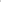 4.4. Объем и содержание Услуг4.4.1. Планируемый срок (период) оказания Услуг: с 00 час. 00 мин. 01 сентября 2022 года по 24 час 00 мин 31 августа 2023 года.4.4.2. Содержание Услуг: - осуществление охраны Объекта Заказчика в соответствии с законодательством Российской Федерации и условиями договора; - защита жизни и здоровья граждан;- предотвращение открытого или тайного хищения имущества Заказчика, его порчи или уничтожения;- обеспечение пропускного и внутриобъектового режимов на охраняемых Объектах, патрулирование территории и периодический обход охраняемых зданий в соответствие с положениями Инструкций по охране объектов;- осуществление контроля за оперативной обстановкой на охраняемых Объектах, оперативное реагирование на возникающие чрезвычайные ситуации с целью предотвращения противоправных посягательств со стороны третьих лиц, имеющих намерения нанести ущерб имуществу Заказчика.- взаимодействие работников исполнителя с сотрудниками полиции в процессе оказания Услуг, своевременное информирование сотрудников полиции о фактах нарушения общественного порядка, содействие в предотвращении противоправных действий в отношении охраняемого имущества;- консультирование и подготовка рекомендаций Заказчику по вопросам правомерной защиты от возможных противоправных действий;- осуществление контроля со стороны администрации Исполнителя за выполнением служебных обязанностей сотрудниками охраны, соблюдение во время исполнения обязанностей по охране объектов правил пожарной и промышленной безопасности.- контроль соблюдения установленных правил пожарной безопасности, а в случае обнаружения на охраняемом объекте пожара или срабатывания охранно-пожарной сигнализации - немедленное сообщение об этом в пожарную часть и принятие мер к ликвидации пожара, информирование Заказчика о таких происшествиях и техническом состоянии охранно-пожарной сигнализации;- поддержание в выделенных служебных помещениях чистоты и порядка, а также обеспечение сохранности предоставленного Заказчиком имущества и инвентаря;- фото/видеофиксация значимых событий в соответствии с требованиями Заказчика и передача данных Заказчику по каналам сотовой/интернет связи; - патрулирование территории.Исполнитель обязуется не разглашать сведения о Заказчике любого характера, ставшие известными сотрудникам Исполнителя в процессе переговоров или исполнения своих обязательств по договору; 4.5. Расположение постов и их характеристика          4.5.1. Контейнерный терминал Владикавказ филиала ПАО «ТрансКонтейнер» на Северо-Кавказской железной дороге, расположенный по адресу: 362000, Российская федерация, РСО-Алания, г. Владикавказ, Черменское шоссе, 8. Пределы охраняемой территории указаны в Приложение № 5 к Договору, являющимся неотъемлемой частью конкурсной документации, – это территория контейнерных площадок, здания, помещения. Охрану Объекта осуществляют 2 (два) поста круглосуточно.Пост охраны № 1 в административном здании (круглосуточный), внутренний/внешний, в пределах границ поста. Отвечает за охрану участка поста от противоправных посягательств, соблюдение правил пропускного режима, недопущение прохода на территорию объекта посторонних лиц, патрулирование и наблюдение за прилегающей территорией. Осуществляет контроль на территории пешеходного КПП по пропуску граждан. Взаимодействует в период работы поста с представителями/работниками Заказчика, предоставляет всю информацию в требуемом объеме. Сменяет при патрулировании территории патрульного охранника Поста № 1. Осуществляет координацию действий Постов Исполнителя на Объекте Заказчика, организовывает вызов ГБР, правоохранительных органов, экстренных служб по необходимости, встречает их по прибытию. Ведет рабочую документацию поста, включая журнал въезда выезда, взаимодействует с Заказчиком. Производит фотофиксацию и передачу значимой информации посредством мессенджеров представителю Заказчика. Ведет наблюдение по видеокамерам поста, эксплуатирует систему пожарной  сигнализации. Подвижный. Обеспечивает патрулирование территории контейнерного терминала, оказывает содействие или подмену по необходимости сотрудников на Посту № 1. Обеспечивает патрулирование и наблюдение за прилегающей территорией.           Взаимодействует в период работы поста с представителями/работниками Заказчика, предоставляет всю информацию в требуемом объеме. При обходе территории обеспечивает контроль сохранности имущества, недопущение посторонних, пресечение нарушений общественного порядка, выполнение требований Заказчика по размещению транспортных средств клиентов, противопожарную безопасность, наблюдение на имуществом Заказчика и другое. При патрулировании обязан применять систему контроля патруля «ход-тест» (СТРАЖА или иное). Информация с прибора учета передвижения патрульного ежедневно по окончании смены передается представителю Заказчика.  Пропуск контрольных меток маршрута передвижения не допускается. Значимые события на территории должны фотографироваться и пересылаться мессенджером на телефоны заказчика через средства интернет и сотовой связи.  1 охранник в сменуЭкипировка: - форменное обмундирование;- специальные средства (палка резиновая (ПРК), наручники (БРС).Оснащение: носимая радиостанция, мобильный телефон с возможностью выхода в интернет, фотографированием, отправкой/получением данных в мессенджерах.Пост охраны № 2, на КПП на въезде/выезде (круглосуточный), внутренний/внешний, в пределах границ поста. Отвечает за охрану участка поста от противоправных посягательств, соблюдение правил пропускного режима, недопущение прохода на территорию объекта посторонних лиц, въезд/выезд автотранспортных средств и спецтехники, патрулирование и наблюдение за прилегающей территорией. Осуществляет контроль въезда/выезда на/с территории объекта автотранспортных средств, ввоза/вывоза контейнеров/грузов/грузов в контейнерах и других материальных средств по транспортным и материальным пропускам, пропуск ГУ43 или акт формы КЭО16, комплектам перевозочных документов,  спискам допущенного автотранспорта. Взаимодействует в период работы поста с представителями/работниками Заказчика, предоставляет всю информацию в требуемом объеме. Сменяет при патрулировании территории патрульного охранника Поста № 1. Осуществляет координацию действий Постов Исполнителя на Объекте Заказчика, организовывает вызов ГБР, правоохранительных органов, экстренных служб по необходимости, встречает их по прибытию. Ведет рабочую документацию поста, включая журнал въезда выезда, взаимодействует с Заказчиком. Производит фотофиксацию и передачу значимой информации посредством мессенджеров представителю Заказчика. Подвижный. Обеспечивает патрулирование территории контейнерного терминала, оказывает содействие или подмену по необходимости сотрудников на Посту № 1. Обеспечивает патрулирование и наблюдение за прилегающей территорией.           Взаимодействует в период работы поста с представителями/работниками Заказчика, предоставляет всю информацию в требуемом объеме. При обходе территории обеспечивает контроль сохранности имущества, недопущение посторонних, пресечение нарушений общественного порядка, выполнение требований Заказчика по размещению транспортных средств клиентов, противопожарную безопасность, наблюдение на имуществом Заказчика и другое. При патрулировании обязан применять систему контроля патруля «ход-тест» (СТРАЖА или иное). Информация с прибора учета передвижения патрульного ежедневно по окончании смены передается представителю Заказчика.  Пропуск контрольных меток маршрута передвижения не допускается. Значимые события на территории должны фотографироваться и пересылаться мессенджером на телефоны заказчика через средства интернет и сотовой связи.  1 охранник в сменуЭкипировка: - форменное обмундирование;- специальные средства (палка резиновая (ПРК), наручники (БРС)).Оснащение: носимая радиостанция, мобильный телефон с возможностью выхода в интернет, фотографированием, отправкой/получением данных в мессенджерах. Всего охрана двух объектов Заказчика осуществляется выставлением 2 (двух) круглосуточных постов.Раздел 5. Информационная картаСледующие условия проведения Открытого конкурса являются неотъемлемой частью настоящей документации о закупке, уточняют и дополняют положения настоящей документации о закупке.Приложение № 1к документации о закупкеНа бланке претендентаЗАЯВКА ______________ (наименование претендента)НА УЧАСТИЕ В ОТКРЫТОМ КОНКУРСЕ № ОКэ-____-____-_____Будучи уполномоченным представлять и действовать от имени ________________ (наименование претендента и, в случае участия нескольких лиц на стороне одного участника, наименования таких лиц), а также полностью изучив всю документацию о закупке, я, нижеподписавшийся, настоящим подаю заявку на участие в Открытом конкурсе (далее – Заявка) № ОКэ-___-___-____ (далее – Открытый конкурс) на ____________ (поставку товаров, выполнение работ, оказание услуг - указать из предмета Открытого конкурса).Уполномоченным представителям ПАО «ТрансКонтейнер» настоящим предоставляются полномочия наводить справки или проводить исследования с целью изучения отчетов, документов и сведений, представленных в данной Заявке, и обращаться к нашим клиентам, обслуживающим нас банкам за разъяснениями относительно финансовых и технических вопросов.Настоящая Заявка служит также разрешением любому лицу или уполномоченному представителю любого учреждения, на которое содержится ссылка в сопровождающей документации, представлять любую информацию, необходимую для проверки заявлений и сведений, содержащихся в настоящей Заявке, или относящихся к ресурсам, опыту и компетенции претендента.Настоящим подтверждается, что _________(наименование претендента) ознакомилось(-ся) с условиями документации о закупке, с ними согласно(-ен) и возражений не имеет.__________________ (наименование претендента) настоящей Заявкой подтверждает и согласно(-ен), что:Результаты рассмотрения Заявки зависят от проверки всех данных, представленных в Заявке, а также иных сведений, имеющихся в распоряжении Заказчика;За любую ошибку или упущение в представленной настоящей Заявке ответственность целиком и полностью будет лежать на __________________ (наименование претендента);Открытый конкурс может быть прекращен в любой момент до заключения договора по Открытому конкурсу без объяснения причин;Победителем может быть признан участник, предложивший не самую низкую цену;На дату подачи Заявки на участие в Открытом конкурсе не признан несостоятельным (банкротом), в том числе отсутствует возбужденные в отношении него дела о несостоятельности (банкротстве);Не находится в процессе ликвидации;На имущество не наложен арест, экономическая деятельность не приостановлена;На дату подачи Заявки на участие в Открытом конкурсе, в порядке, предусмотренном Кодексом Российской Федерации об административных правонарушениях, деятельность неприостановлена;Отсутствует задолженность по уплате налогов, сборов, пени, налоговых санкций в бюджеты всех уровней и обязательных платежей в государственные внебюджетные фонды, а также просроченная задолженность по ранее заключенным договорам с ПАО «ТрансКонтейнер»;Поставка товаров, выполнение работ, оказание услуг и иные условия предусмотренные предметом закупки, свободны от любых прав со стороны третьих лиц, и согласно(-ен) в случае признания победителем и подписания договора передать все права на поставку товаров, выполнения работ, оказания услуг и т.д. Заказчику;Соответствует всем требованиям, устанавливаемым в соответствии с законодательством Российской Федерации и/или государства регистрации и/или ведения бизнеса претендента к лицам, осуществляющим поставки товаров, выполнение работ, оказание услуг, являющихся предметом закупки;Ознакомлено(-ен) с Кодексом поведения поставщика ПАО «ТрансКонтейнер», размещенном на сайте Заказчика по ссылке https://trcont.com/the-company/procurement, с ним согласно(-ен) и подтверждает принятие отраженных в нем принципов. При выборе победителя наряду с оценкой прочих критериев Заказчик может отдавать предпочтение тем участникам, которые демонстрируют стремление к соблюдению принципов устойчивого развития, отраженных в указанном Кодексе поведения поставщика ПАО «ТрансКонтейнер»;Не имеет и не будет иметь никаких претензий в отношении права (и в отношении реализации права) ПАО «ТрансКонтейнер» отменить Открытый конкурс по одному и более предмету закупки (лоту) в любое время до заключения договора по Открытому конкурсу;Полностью и без каких-либо оговорок принимает условия, указанные в документации о закупке Открытого конкурса, в том числе в Техническом задании. Товары, работы, услуги, предлагаемые к поставке в рамках Открытого конкурса, полностью соответствуют требованиям документации о закупке;Отсутствует в реестре недобросовестных поставщиков, предусмотренный статьей 5 Федерального закона от 18 июля 2011 г. № 223-ФЗ «О закупках товаров, работ, услуг отдельными видами юридических лиц» и/или статьей 104 Федерального закона от 05.04.2013 № 44-ФЗ «О контрактной системе в сфере закупок товаров, работ, услуг для обеспечения государственных и муниципальных нужд», а также в реестре недобросовестных контрагентов ПАО «ТрансКонтейнер».При подготовке и подаче Заявки на участие в Открытом конкурсе обеспечено соблюдение требований Федерального закона Российской Федерации от 27 июля 2006 г. № 152-ФЗ «О персональных данных», в том числе о получении согласий и направлении уведомлений, необходимых для передачи и обработки персональных данных субъектов персональных данных, указанных в Заявке, в целях проведения Открытого конкурса.В случае признания _________ (наименование претендента) победителем обязуется:Придерживаться положений Заявки в течение ______ дней (указать срок не менее прописанного в пункте 22 Информационной карты) с даты, установленной как день окончания подачи Заявок, указанный в пункте 7 Информационной карты. Заявка будет оставаться обязательной до истечения указанного периода.До заключения договора представить сведения, необходимые для заключения договора с ПАО «ТрансКонтейнер».	Предупреждено(-ен), что при непредставлении указанных сведений и документов, ПАО «ТрансКонтейнер» вправе отказаться от заключения договора.Подписать договор(-ы) на условиях настоящей Заявки на участие в Открытом конкурсе и на условиях, объявленных в документации о закупке.Исполнять обязанности, предусмотренные заключенным договором строго в соответствии с требованиями такого договора.Не вносить в договор изменения, не предусмотренные условиями документации о закупке.Я, _______ (указывается полностью ФИО лица, подписавшего Заявку) даю согласие на обработку всех своих персональных данных, указанных в Заявке, в соответствии с требованиями законодательства Российской Федерации, в целях проведения Открытого конкурса.Своей подписью удостоверяю, что сделанные заявления и сведения, представленные в настоящей Заявке, являются полными, точными и верными.В подтверждение вышеуказанного к Заявке прилагаются все необходимые документы.Представитель, имеющий полномочия подписать Заявку на участие в Открытом конкурсе от имени _______________________________________                                         (наименование претендента)____________________________________________________________________       МП			(должность, подпись, ФИО полностью)«____» _________ 20___ г.Приложение № 2к документации о закупкеСВЕДЕНИЯ О ПРЕТЕНДЕНТЕ (для юридических лиц)(в случае, если на стороне одного претендента участвует несколько юридических лиц, сведения предоставляются на каждое юридическое лицо)1. Полное и сокращенное наименование претендента (если менялось в течение последних 5 лет, указать, когда и указать прежнее название)ОГРН ______, ИНН _________, КПП______, ОКПО ____, ОКТМО________, ОКОПФ ___________ (для претендентов-резидентов Российской Федерации)Юридический адрес ________________________________________Почтовый адрес ___________________________________________Телефон (______) __________________________________________Факс (______) _____________________________________________Адрес электронной почты __________________@_______________Зарегистрированный адрес офиса _____________________________Адрес сайта компании: ______________________________________Для нерезидента Российской Федерации (заполняется только при участии нерезидента).Номер налогоплательщика (идентификационный) _________________Юридический адрес ________________________________________Почтовый адрес ___________________________________________Телефон (______) __________________________________________Факс (______) _____________________________________________Адрес электронной почты __________________@_______________Зарегистрированный адрес офиса _____________________________Адрес сайта компании: ______________________________________2. Руководитель_____________________3. Банковские реквизиты______________4. Название и адрес филиалов и дочерних предприятий (для нерезидентов Российской Федерации, имеющих представительства в Российской Федерации, дополнительно указываются ИНН и КПП представительства)Контактные лицаУполномоченные представители ПАО «ТрансКонтейнер» могут связаться со следующими лицами для получения дополнительной информации о претенденте:Справки по общим вопросам и вопросам управления: _____________________Контактное лицо (должность, ФИО, телефон)Справки по кадровым вопросам: ________________________________________Контактное лицо (должность, ФИО, телефон)Справки по техническим вопросам: _____________________________________Контактное лицо (должность, ФИО, телефон)Справки по финансовым вопросам: ______________________________________Контактное лицо (должность, ФИО, телефон)Представитель, имеющий полномочия подписать Заявку на участие в Открытом конкурсе от имени ________________________________________                                         (наименование претендента)____________________________________________________________________       МП			(должность, подпись, ФИО полностью)«____» _________ 20___ г.СВЕДЕНИЯ О ПРЕТЕНДЕНТЕ (для физических лиц)Фамилия, имя, отчество ___________________________________Паспортные данные ______________________________________Место жительства ________________________________________Телефон (______) ________________________________________Факс (______) ___________________________________________Адрес электронной почты __________________@_____________Банковские реквизиты_____________________________________Адрес сайта при наличии___________________________________Представитель, имеющий полномочия подписать Заявку на участие в Открытом конкурсе от имени _______________________________________                                         (наименование претендента)____________________________________________________________________       МП			(должность, подпись, ФИО полностью)«____» _________ 20___ г.Приложение № 3к документации о закупкеФинансово-коммерческое предложение «____» ___________ 20___ г.Открытый конкурс № ОКэ-_____-_____-_____ (далее – Открытый конкурс)(лот № _______) (указывается при необходимости)____________________________________________________________________(полное наименование претендента)1. Цена, указанная в настоящем финансово-коммерческом предложении по ____________ (поставке товаров, выполнению работ, оказанию услуг), включает стоимость услуг, а также всех затрат и расходов, которые возникнут или могут возникнуть у Исполнителя в процессе исполнения договора, в том числе на оплату труда работников (включая надбавки за работу в ночное время, отпускные), материальные и общехозяйственные затраты, экипировку и обучение, переподготовку персонала, страхование, оплату услуг соисполнителей (в случае их привлечения) и т.д.__________ (поставка товаров, выполнение работ, оказание услуг) облагается НДС по ставке ____%, размер которого составляет ________/ НДС не облагается (указать необходимое).2. Осуществлять электронный документооборот (далее – ЭДО) на условиях, изложенных в приложениях № 5, 5a к проекту договора (приложение № 5) к документации о закупке согласны.При осуществлении ЭДО предполагается обмен следующими документами (ниже удалить лишние строки):- акт сдачи-приемки выполненных работ/оказанных услуг;- товарная накладная формы ТОРГ-12;- универсальный передаточный документ (УПД);- счет-фактура;- корректировочный документ/корректировочная счет-фактура3. В случае применения обеспечительных мер надлежащего исполнения договора на условиях указанных в пункте 24 Информационной карты документации о закупке ________(полное наименование претендента) обязуется предоставить требуемые документы не позднее 5 рабочих дней с даты подписания договора.4. Срок действия настоящего финансово-коммерческого предложения составляет _______________ (претендентом указывается срок не менее установленного в пункте 22 Информационной карты) календарных дней с даты окончания срока подачи Заявок, указанной в пункте 7 Информационной карты.5. Если предложения, изложенные в финансово-коммерческом предложении, будут приняты Заказчиком, ________(полное наименование претендента) берет на себя обязательство поставить товары, выполнить работы, оказать услуги предусмотренные Открытым конкурсом в соответствии с требованиями документации о закупке и согласно настоящим предложениям.6. В случае если указанные предложения будут признаны лучшими, ________(полное наименование претендента) обязуется подписать договор в соответствии с условиями участия в Открытом конкурсе на условиях настоящего финансово-коммерческого предложения и в соответствии с протоколом Конкурсной комиссии.7. ________(полное наименование претендента) согласно с тем, что в случае отказа от заключения договора после признания нас победителем Открытого конкурса, а так же при нашем отказе приступить к переговорам о подписании нами договора в сроки, указанные в уведомлении Заказчика, направленном нам в соответствии с пунктами 3.8.4-3.8.7 документации о закупке, договор будет заключен с другим участником.8. ________(полное наименование претендента) объявляет, что до подписания договора, настоящее коммерческое предложение и информация о нашей победе будут считаться имеющими силу договора между нами.Следующие приложения являются неотъемлемой частью настоящего финансово-коммерческого предложения:1) приложение № 1 (расчет стоимости охранных услуг) на ___ листах.Представитель, имеющий полномочия подписать заявку на участие в Открытом конкурсе от имени _____________________________________                                                                                      (наименование претендента)___________________________________________________________________________________________________________________________________                 М.П.			    (ФИО полностью, должность, подпись)«____» ____________ 20__ г.Приложение № 1к финансово-коммерческому предложениюРасчет стоимости услугПриложение № 4к документации о закупкеПриложение № 4к документации о закупкеСведения об опыте поставки товаров, выполнения работ, оказания услуг по предмету закупки выполненных, оказанных, поставленных __________________________________________________________ (наименование претендента)Порядок предоставления документов: 1.1. копия договора, указанного в строке 1 таблицы;1.2. копии документов, подтверждающих факт реализации договора на сумму, указанную в строке 1 таблицы;2.1. копия договора, указанного в строке 2 таблицы;2.2. копии документов, подтверждающих факт реализации договора на сумму, указанную в строке 2 таблицы.3.1……. и т.д.Представитель, имеющий полномочия подписать Заявку на участие в закупке от имени _________________________________________________(наименование претендента)   М.П.			(ФИО полностью, должность, подпись)"____" _______________ 202__г.Приложение № 5к документации о закупке                                                 ДОГОВОР 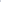 об оказании услуг по охране Объектов г, Ростов-на-Дону	                                                                                    «__»_________2022 г.       Публичное акционерное общество «Центр по перевозке грузов в контейнерах «ТрансКонтейнер» (ПАО «Трансконтейнер»), именуемое в дальнейшем «Заказчик», в лице директора филиала ПАО «ТрансКонтейнер» на Северо-Кавказской железной дороге Бабича Евгения Евгеньевича, действующего на основании доверенности №Ц/2022/НКП С-КАВ-69г от 11.02.2022г., с одной стороны, и ____________, в лице ___________________, действующей на основании Устава и лицензии № _____________, именуемое в дальнейшем Исполнитель», осуществляющее деятельность в соответствии с Законом РФ «О частной детективной и охранной деятельности», с другой стороны, заключили настоящий договор об оказании услуг по охране объектов (далее – Договор) о нижеследующем: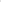 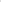 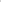 1. Предмет Договора.1.1. Исполнитель принимает на себя обязательство оказывать Заказчику услуги по охране Объекта в городе Владикавказе, согласно перечню Объектов, передаваемых под охрану Исполнителю с расположенным на охраняемых Объектах имуществом, находящимся на праве собственности или ином законном праве у Заказчика на филиале ПАО «ТрансКонтейнер» на Северо-Кавказской железной дороге (далее - Услуги)».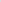 1.2. По настоящему Договору Исполнитель обязуется обеспечивать охрану Объектов Заказчика в соответствии с Законом Российской Федерации от 11 марта 1992г. №2487-1 «О частной детективной и охранной деятельности в Российской Федерации» и Техническим заданием (Приложение № 2 к Договору), являющимся неотъемлемой частью настоящего Договора.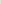 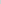        Объекты - Объекты Заказчика, указанные в п. 4.5 Технического задания, с расположенным на них имуществом, находящимся на праве собственности или ином законном праве у Заказчика на филиале ПАО «ТрансКонтейнер» на Северо-Кавказской железной дороге.Имущество Заказчика - здания, сооружения, помещения, склады хранения товаров, грузов, контейнеров, подъемно-транспортные механизмы, автомобили и иные материальные средства и документы, находящиеся на праве собственности ила ином законном праве у Заказчика, платформы (вагоны), контейнеры и грузы, находящиеся на охраняемых территориях и переданные под охрану в соответствие с инструкцией сотрудникам охраны при несении службы по охране Объектов, а также имущество третьих лиц, находящееся на охраняемых Объектах.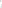 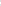 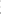       Охрана Объектов (имущества) заключается в осуществлении мероприятий по предотвращению открытого или тайного хищения имущества Заказчика, его порчи или уничтожения, а также задержание нарушителей е обязательной передачей их в органы внутренних дел.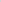       Внутриобъектовый режим - порядок, устанавливаемый клиентом или заказчиком, не противоречащий законодательству Российской Федерации, доведенный до сведения персонала и посетителей Объектов охраны и обеспечиваемый совокупностью мероприятий и правил, выполняемых лицами, находящимися на Объектах охраны, в соответствии с правилами внутреннего трудового распорядка и требованиями пожарной безопасности;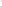 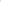       Пропускной режим - порядок, устанавливаемый Заказчиком, не противоречащий законодательству Российской Федерации, доведенный до сведения персонала и посетителей Объектов охраны й обеспечиваемый совокупностью мероприятий и правил, исключающих возможность бесконтрольного входа (выхода) лиц, въезда (выезда) транспортных средств, вноса (выноса), ввоза (вывоза) имущества на Объекты охраны (с Объектов охраны),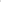 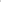 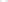 1.3. Срок оказания Услуг по настоящему Договору: с 00 часов 00 минут 01 сентября 2022 года до 24 часов 00 минут  31 августа 2025 года.1.4. Местом оказания услуг определен контейнерный терминал Владикавказ филиала ПАО «ТрансКонтейнер» на Северо-Кавказской железной дороге, расположенный по адресу: 362000, Российская федерация, РСО-Алания, г. Владикавказ, Черменское шоссе, 8. Пределы охраняемой территории указаны в Приложение № 5 к Договору, являющимся неотъемлемой частью настоящего Договора, – это территория контейнерных площадок, здания, помещения. Охрану Объекта осуществляют 2 (два) поста круглосуточно.  2. Цена Услуг и порядок оплаты.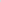 2.1. За оказанные по настоящему Договору Услуги Заказчик, в соответствии с Протоколом согласования договорной цены (Приложение № 1), являющееся неотъемлемой частью настоящего Договора, обязуется ежемесячно оплатить Исполнителю ________ (____________) рублей 00 копеек (без НДС, в связи с применением упрощенной системы налогообложения).2.2. Общая Цена договора за весь период его действия составляет ______________ (____________) рублей 00 копеек (без НДС, в связи с применением упрощенной системы налогообложения).      Оплата Услуг производится ежемесячно в течение 30 (тридцати) календарных дней после подписания Сторонами акта сдачи-приемки оказанных Услуг, на основании выставленного Исполнителем счета и счета-фактуры за отчетный период, путем перечисления Заказчиком денежных средств на расчетный счет Исполнителя.2.3. Увеличение стоимости единичных расценок (стоимости 1 (одного) поста в месяц) в процессе исполнения договора без проведения дополнительной процедуры размещения Заказов допускается при соблюдении всех нижеперечисленных условий:договор заключен на срок более 12 (двенадцати) месяцев;увеличение стоимости единичных расценок возможно не ранее, чем через 6 (шесть) месяцев с даты заключения Договора,увеличение стоимости единичных расценок не может превышать 10 % в год.2.4. Увеличение общей цены на поставляемые услуги за счет увеличения количества закупаемых услуг (количества постов) в процессе исполнения договора без проведения дополнительной процедуры размещения Заказа допускается при условии, если цена за единицу услуги (одного поста) остается неизменной.3. Порядок сдачи и приемки услуг.3.1. Стороны в рамках настоящего Договора оформляют документы в электронном виде в порядке и на условиях предусмотренных приложением № 7 к настоящему Договору. Перечень и формат документов определен приложением 7а к настоящему Договору (далее – первичные документы).3.2. Исполнитель  в течение 5 (пяти) календарных дней  по завершении оказания Услуг (либо «до 5 (пятого) числа календарного месяца, следующего за отчетным) формирует документ(ы) в электронном виде, подписывает его усиленной квалифицированной электронной подписью (далее-квалифицированная электронная подпись) и направляет файл с документом(ами) в электронном виде Заказчику  по телекоммуникационным каналам связи.3.3.  Заказчик в течение 7 (семи) календарных дней с даты получения документа(ов) подписывает документ(ы) квалифицированной электронной подписью  и отправляет его(их) Исполнителю – в том случае, если согласен с содержанием документа(ов) или отказывает Исполнителю в подписании документа(ов) - при несогласии с содержанием документа(ов).При наличии мотивированного отказа Заказчика от приемки Услуг Сторонами составляется на бумажном носителе акт с перечнем необходимых доработок  и указанием сроков их выполнения.
 3.4. Стороны подтверждают, что отсутствие ответных действий Заказчика не является согласием Заказчика (акцептом) с содержанием документа(ов) и не заменяет подписание документа(ов) квалифицированной электронной подписью, если иное прямо не предусмотрено Сторонами в Договоре.3.5. В случае принятия Сторонами согласованного решения о прекращении оказания Услуг настоящий Договор расторгается, и  между Сторонами проводится сверка расчетов. При этом Заказчик обязуется оплатить фактически произведенные до дня расторжения затраты  Исполнителя на оказание Услуг по настоящему Договору).4. Права и обязанности Исполнителя4.1.Исполнитель обязан: 4.1.1.	Осуществлять охрану Объектов в соответствии с законодательством Российской Федерации и условиями настоящего Договора, обеспечивать выход в смены сотрудников Исполнителя в графике сутки работы, не менее чем через трое суток выходных, на круглосуточном посту, не допуская превышения месячной нормы рабочего времени и переработки в пределах согласно действующего трудового законодательства;4.1.2. Обеспечивать соблюдение требований к сотрудникам на постах Заказчика, а именно каждый сотрудник: - должен состоять в трудовых отношениях с Исполнителем.- должен иметь документы о прохождении обязательного обучения в объеме и по программе, утвержденной Приказом МВД РФ от 26 марта 2020 г. № 187.- должен иметь удостоверение частного охранника, подтверждающего его правовой статус и квалификацию, а также личную карточку частного охранника, предусмотренные Законом Российской Федерации от 11 марта 1992 г. № 2487-1 «О частной детективной и охранной деятельности в Российской Федерации» и выданные в порядке, установленном нормативными правовыми актами Правительства Российской Федерации и МВД России. - должен иметь документы о прохождении обучения, а также при осуществлении функций по охране объектов Заказчика иметь при себе соответствующее удостоверение о прохождении пожарно-технического минимума;- должен иметь возраст в пределах от 25 до 55 лет;4.1.3 Исполнитель при организации работы своих сотрудников по охране объектов Заказчика должен соблюдать нормы рабочего времени, правила по охране труда и технике безопасности в соответствии с Трудовым кодексом РФ; постановлением Правительства РФ от 27 декабря 2010 года №1160 «Об утверждении Положения о разработке, утверждении и изменении нормативно-правовых актов, содержащих государственные нормативные требования охраны труда».  - Исполнитель должен обеспечить исполнение обязанностей каждым сотрудником охраны в соответствии с графиком дежурства, разработанным Исполнителем и согласованным с Заказчиком не менее, чем за 5 (пять) календарных дней до начала месяца. - В составе стационарных, подвижных постах, задействованных в работе по организации охраны и обеспечению безопасности и порядка на объектах и территориях Заказчика, не допускается дежурство сотрудников охраны или иного персонала более 24 часов подряд на круглосуточном посту, или более двух смен подряд на посту в режиме работы с 18.00 до 07.00 без замены на другого сотрудника. - Исполнитель организует и проводит за свой счет для своих сотрудников, осуществляющих услуги по охране объектов и территорий Заказчика, все виды подготовки и инструктажей по охране труда, производственной безопасности, противопожарному минимуму и иным тематикам, требующим обязательного изучения сотрудниками для осуществления ими трудовых функций в рамках действующего законодательства РФ.  -  не допускать проживания сотрудников охраны на объекте охраны и (или) посту охраны Заказчика.4.1.4. В случае грубого нарушения сотрудником охраны требований к оказанию услуг,  Исполнитель обязан восстановить надлежащее качество работы поста охраны, в необходимых случаях произвести замену сотрудника охраны по требованию Заказчика. При этом время замены не должно превышать 3 (трех) часов с момента выявления грубого нарушения. К грубым нарушениям относятся: - отсутствие у сотрудника охраны удостоверения частного охранника и личной карточки (бейджа) частного охранника;- отсутствие у сотрудника охраны специальной форменной одежды (по сезону), ношение сотрудником охраны специальной форменной одежды без личной карточки частного охранника, ношение отдельных предметов специальной форменной одежды совместно с иной одеждой, необеспечение чистого и аккуратного ношения специальной форменной одежды или ношение специальной форменной одежды, аналогичной форме одежды сотрудников правоохранительных органов и военнослужащих, а также сходной с ними до степени смешения;- отсутствие у сотрудника охраны стационарного или подвижного поста при исполнении им своих обязанностей средств самообороны и специальных средств, средств радио и мобильной связи, контроля передвижения в соответствии с настоящим Договором;- самовольное (несанкционированное) оставление сотрудником охраны поста охраны (объекта охраны);- несанкционированное вскрытие принятых под охрану помещений, зданий, за исключением случаев действия сотрудника охраны в чрезвычайных ситуациях; - допуск сотрудником охраны на территорию охраняемого объекта или на сам объект посторонних лиц и (или) транспортных средств, а равно внос (ввоз) на охраняемый объект, вынос (вывоз) имущества с охраняемого объекта в нарушение требований, установленных Инструкцией об организации внутриобъектового и пропускного режимов на объекте охраны; -  прием (в том числе на временное хранение) сотрудником охраны от любых лиц и передача любым лицам любых предметов без разрешения работников Заказчика; - употребление сотрудником охраны любых алкогольных напитков, включая слабоалкогольные, либо наркотических средств и (или) психотропных веществ, а равно появление на объекте охраны (посту охраны) в состоянии с признаками алкогольного и (или) наркотического либо иного токсического опьянения; - несение сотрудником охраны дежурства на объекте охраны более 24 часов без смены на круглосуточном посту;- проживание (то есть нахождение между сменами) сотрудников охраны на объекте охраны и (или) посту охраны Заказчика;- некорректное или грубое обращение сотрудника охраны с работниками объекта охраны или посетителями;- сон на посту охраны;- курение на территории объекта охраны в не отведенных для этого специальных местах;- изменение Исполнителем графика дежурства на объекте охраны, без согласования с Заказчиком; - нарушение Исполнителем графика дежурства на объекте охраны; - не представление по средствам мобильной или интернет связи сведений о месте нахождения охранника, выполняемой работе в объеме согласно инструкции о пропускном режиме на объектах Заказчика.- отсутствие сотовой или интернет связи у сотрудников Исполнителя на постах при звонках на мобильные телефоны охранникам курирующим работником Заказчика в целях проверки несения службы на объектах Заказчика. - нарушение маршрута обхода патрулирования территории с применением системы контроля передвижения или без нее, нарушение утвержденной периодичности обходов.- отсутствие собственного или привлеченного по договорам с третьими лицами ГБР с обязательством прибытия в 20 минут с момента подачи сигнала о вызове.4.1.5. Обеспечивать начисление и выплату заработной платы сотрудникам Исполнителя, выполняющим трудовые обязанности на постах Заказчика в размерах  в соответствии с действующим законодательством;4.1.6.  Предоставлять по требованию Заказчика доступ к ознакомлению к расчетам по начислению и выплаты заработной платы по сотрудникам Исполнителя, выполняющим трудовые функции на постах Заказчика с дачей согласия от работников Исполнителя на обработку персональных данных и предоставление заказчику вышеуказанных сведений по требованию; 4.1.7.	Защищать охраняемые объекты от противоправных посягательств, предупреждать и пресекать преступления и административные правонарушения на охраняемых объектах;4.1.8. Организовать меры, направленные на противодействие противоправным посягательствам со стороны третьих лиц на имущество и законные интересы Заказчика;4.1.9. Совместно с правоохранительными органами осуществлять мероприятия по предупреждению и пресечению преступлений и административных правонарушений на охраняемых Объектах; 4.1.10. Обеспечивать на охраняемых объектах пропускной и внутриобъектовый режимы в соответствии с установленными Заказчиком правилами и инструкциями;4.1.11. Осуществлять контроль, за состоянием технических средств охраны и противопожарной безопасности, видеонаблюдения и выполнять их бережную эксплуатацию на охраняемых объектах Заказчика;4.1.12. Консультировать Заказчика по вопросам правомерной защиты от противоправных посягательств и предлагать ему рекомендации по совершенствованию системы охраны и безопасности на объектах;4.1.13. Представлять Заказчику письменный отчет о результатах проделанной работы ежемесячно, в том числе путем направления на электронную почту Заказчика4.1.14. Оперативно информировать Заказчика о нарушениях правил пожарной безопасности, пропускного и внутриобъектового режимов, всех правонарушениях на Объектах Заказчика и о возникновении (угрозы) противоправных посягательств со стороны третьих лиц;4.1.15. Контролировать соблюдение установленного Заказчиком порядка доступа работников и посетителей, а так же вноса и выноса материальных ценностей на Объектах;4.1.16. Контролировать соблюдение установленных Заказчиком правил внутреннего распорядка;4.1.17. Контролировать при необходимости соблюдение установленного Заказчиком порядка сдачи контейнерных площадок, отдельных помещений, зданий Объектов под охрану;4.1.18. Принимать меры адекватного реагирования на действия лиц, нарушающие установленный порядок посещения Объектов либо правил внутреннего распорядка, а также носящих признаки противоправных деяний, своевременно информировать о таких фактах Заказчика и в случаи необходимости – правоохранительные органы; 4.1.19. Оказывать содействие правоохранительным органам в обеспечении правопорядка на территории охраняемых Объектов;4.1.20. Своевременно реагировать на срабатывание средств охранной и пожарной сигнализаций, на проявление на Объектах признаков возгорания, аварий техногенного характера или стихийного бедствия и принимать необходимые меры адекватного реагирования (вызов специальных служб, сообщение Заказчику и принятие мер с помощью подручных средств и т.д.).4.1.21. Нести полную материальную ответственность за ущерб, причиненный Заказчику, допущенный по вине Исполнителя (за виновные действия/бездействие) в связи с ненадлежащим исполнением обязанностей по охране объектов Заказчика в рамках Закона Российской Федерации «О частной детективной и охранной деятельности в Российской Федерации» от 11 марта 1992 г. № 2487-1.4.1.22. Контролировать соблюдение установленных правил пожарной безопасности, а в случае обнаружения на охраняемом объекте пожара или срабатывания охранно-пожарной сигнализации - немедленно сообщать об этом в пожарную часть и принимать меры к ликвидации пожара, ставить Заказчика в известность о происшествиях и техническом состоянии охранно-пожарной сигнализации;4.1.23. Поддерживать в выделенных служебных помещениях чистоту и порядок, а также обеспечить сохранность предоставленного Заказчиком имущества и инвентаря;4.1.24. Ежедневно контролировать работоспособность кнопок быстрого реагирования путем направления сигнала на пульт охраны Исполнителя, с обязательной отметкой в журнале;4.1.25. Не разглашать сведения о Заказчике любого характера, ставшие ему известными в процессе переговоров или работы с ним.4.1.26. Уметь обращаться с системами видеонаблюдения, средствами охранно-пожарной сигнализации;4.1.27. Знать и руководствоваться в при оказании Услуг правилами оформления документов на завоз/вывоз груженых и порожних контейнеров на/с охраняемых объектов, в соответствии с Правилами перевозок грузов железнодорожным транспортом, а также требований к пропускному и внутриобъектовому режимам, обеспечению транспортной безопасности и антитеррористической защиты объектов, установленных федеральными законами и локальными актами Заказчика (далее - Нормативные документы);4.1.28. Обеспечить прибытие на Объект группы быстрого реагирования (ГБР, собственного или привлеченного по договорам с третьими лицами) для усиления охраны Объектов не позднее 20 минут с момента объявления сигнала тревоги работниками Заказчика или Исполнителя на объекте, а также в случае установления более высокого уровня безопасности в соответствии с постановлением Правительства Российской Федерации от 26.10.2020 г. № 1742.4.1.29. Предоставить Заказчику в течение 3 (трех) календарных дней с даты предъявления требования:- действующую лицензию на осуществление частной охранной деятельности, выданную в соответствии с законом Российской Федерации от 11 марта 1992 г. № 2487-1 «О частной детективной и охранной деятельности в Российской Федерации (оригинал);- подтверждение наличия круглосуточной дежурной службы (документы на право собственности или иного законного владения помещением, документы, регламентирующие деятельность круглосуточной дежурной службы) (оригиналы);- подтверждение наличия ГБР у Исполнителя или его у подрядчика (подтверждается вызовом ГБР);- действующие удостоверения частных охранников, личные карточки, РСЛа работников Исполнителя (при наличии таковых), исполняющих обязанности на объектах Заказчика (оригиналы), копии трудовых книжек (выписки) с отметками о трудоустройстве охранников, выполняющих работу на объекте Заказчика;- сведения о начислении и выплате заработной платы сотрудникам Исполнителя, задействованным на постах Заказчика. 4.1.30. Исполнитель обязан организовать изучение всеми работниками, планируемыми к привлечению для оказания Услуг по настоящему Договору Нормативных документов со сдачей зачетов уполномоченному работнику Заказчика в сроки, указанные Заказчиком. Прием одного зачета у работников Победителя может проводиться не более 2 раз. Все работники Исполнителя, привлекаемые для оказания Услуг по настоящему Договору, должны дать правильные ответы на все вопросы. Материалы для изучения  предоставляются Заказчиком. Каждый, вновь заступающий в течение срока действия настоящего Договора на объект, работник Исполнителя обязан подтвердить знания Нормативных документов со сдачей соответствующего зачета.4.1.31. Обеспечить сотрудников на постах средствами радиосвязи, сотовой связи с возможностью фотографирования и передачи через интернет, спецсредствами (палка резиновая, наручники), форменной одеждой со знаками отличия охранного предприятия, фонарем для передвижения по территории.  4.1.32.  Приобрести за свой счет и обеспечить эксплуатацию системы контроля патруля «ход-тест» (СТРАЖА или иное) в период действия настоящего договора для контроля передвижения охранников на объектах Заказчика при патрулировании территории согласно установленного Заказчиком маршрута с передачей данных о патрулировании.4.1.33. Произвести установку за свой счет кнопки вызова ГБР и обеспечить ее техническую исправность в период действия договора. 4.2. Исполнитель имеет право:4.2.1. Получать от Заказчика информацию, необходимую для качественного исполнения своих обязательств по настоящему Договору.4.2.2. Требовать от работников Заказчика соблюдения норм, правил и предписаний, направленных на обеспечение сохранности имущества на Объектах Заказчика.4.2.3. Исполнитель вправе давать Заказчику предложения по совершенствованию системы мер по обеспечению сохранности имущества и техническому оснащению Объектов.5. Права и обязанности Заказчика5.1 Заказчик обязан:5.1.1. Установить порядок посещения Объектов и правила внутреннего распорядка в виде издания соответствующих документов, ознакомить работников Исполнителя и обеспечить возможность ознакомления с ними посетителей Объектов.5.1.2. С уведомлением Исполнителя в письменной форме утвердить правила сдачи под охрану помещений, зданий и имущества, контейнерных площадок, довести их до сведения работников и обеспечить материальную возможность их соблюдения; 5.1.3. Обеспечить Исполнителя необходимой документацией и своевременно информировать о всех изменениях установленного порядка;5.1.4. Создать надлежащие условия для обеспечения сохранности имущества Заказчика, в частности:- обеспечивать исправное состояние стен, крыш, потолков, чердачных и слуховых окон, люков и дверей помещений, зданий, в которых хранится имущество Заказчика, для исключения возможности несанкционированного проникновения через них посторонних лиц;- обеспечить охраняемые Объекты достаточным освещением для несения службы в ночное время;- обеспечить свободный доступ сотрудников Исполнителя к установленным приборам охранной и пожарной сигнализации и средствам пожаротушения;5.1.5. Обеспечить Исполнителя на срок действия Договора служебным помещением (рабочими местами) оборудованными необходимой мебелью, стационарной телефонной связью, а также местом для отдыха и приёма пищи;5.1.6. Осуществлять в установленные технически - эксплуатационными документами сроки все виды ремонта, техническое содержание и обслуживание предоставленных Исполнителю служебных помещений, а также освещения, запорных устройств и средств стационарной телефонной связи на Объектах.5.1.7. Информировать Исполнителя не менее чем за 15 (пятнадцать)  календарных дней о предстоящих работах по капитальному ремонту и переоборудованию охраняемых Объектов, вследствие которых может потребоваться изменение характера охранных мероприятий и изменение дислокации постов охраны.5.1.8. Немедленно информировать Исполнителя о возникновении угрозы противоправных посягательств со стороны третьих лиц.5.2. Заказчик имеет право: 5.2.1. Контролировать выполнение Исполнителем условий настоящего Договора и  требовать представления Исполнителем документов, необходимых для проверки выполнения настоящего Договора, в том числе:- действующую лицензию на осуществление частной охранной деятельности, выданную в соответствии с законом Российской Федерации от 11 марта 1992 г. № 2487-1 «О частной детективной и охранной деятельности в Российской Федерации (оригинал);- подтверждение наличия круглосуточной дежурной службы (документы на право собственности или иного законного владения помещением, документы, регламентирующие деятельность круглосуточной дежурной службы) (оригиналы);-  подтверждение наличия ГБР у Исполнителя (подтверждается вызовом ГБР);- действующие удостоверения частных охранников, личные карточки, РСЛа работников Исполнителя (при наличии таковых), исполняющих обязанности на объектах Заказчика (оригиналы);5.2.2. Заказчик вправе провести прием зачетов на знание работниками Исполнителя Нормативных документов в любой момент в период действия настоящего Договора, но не чаще 1 раза в квартал с уведомлением о дате приемки зачетов не менее, чем за 5 дней до даты зачета. Если какой-либо охранник Исполнителя не сдаст зачет, он отстраняется от дежурства до подтверждения необходимых знаний. 5.2.3. При необходимости, по согласованию с Исполнителем, за свой счёт осуществить мероприятия по оборудованию охраняемых Объектов современными техническими средствами охраны, в том числе аппаратурой наблюдения и контроля, средствами сигнализации и необходимым количеством средств защиты органов дыхания.5.2.4. Заказчик путем проведения проверок может контролировать соответствие оказываемых услуг требованиям профессиональных стандартов с обязательным доведением результатов проверок до сведения Исполнителя.5.2.5. При наличии оснований (грубых нарушений согласно пункта 4.1.4 Настоящего договора) Заказчик вправе требовать от Исполнителя замены охранника, осуществляющего дежурство на Объекте.6. Конфиденциальность6.1. Стороны обязаны сохранять конфиденциальность информации, полученной в ходе исполнения настоящего Договора.6.2. Передача конфиденциальной информации третьим лицам, опубликование или иное разглашение такой информации может осуществляться только с письменного согласия Заказчика, независимо от причины прекращения действия настоящего Договора.7. Ответственность Сторон7.1. За неисполнение или ненадлежащее исполнение своих обязательств по настоящему Договору Стороны несут ответственность в соответствии с законодательством Российской Федерации.7.2. Исполнитель несёт ответственность за ущерб, причинённый утратой, повреждением или порчей имущества вследствие ненадлежащего выполнения принятых на себя обязательств по настоящему Договору. Под ущербом в настоящем Договоре Стороны договорились понимать стоимость утраченных или поврежденных материальных ценностей, принадлежащих Заказчику.7.3. Факт и причина утраты, порчи или повреждения имущества устанавливаются комиссией, состоящей из полномочных представителей Заказчика и Исполнителя. По окончании работы комиссии составляется Акт в 2 (двух) экземплярах на бумажном носителе и подписывается обеими Сторонами.7.4. Исполнитель освобождается от материальной ответственности, если утрата, повреждение или порча имущества явились результатом невыполнения Заказчиком письменно изложенных рекомендаций Исполнителя по обеспечению режима охраны и техническому оборудованию Объектов.7.5.   В случае невыполнения/ненадлежащего выполнения Исполнителем условий настоящего Договора, требований внутренних инструкций Заказчика Исполнитель уплачивает Заказчику штраф в размере 4 (четырех) % от стоимости Услуг за месяц, в котором выявлено нарушение, за каждый факт невыполнения/ненадлежащего выполнения Исполнителем условий настоящего Договора, требований внутренних инструкций Заказчика. 7.6. В случае прибытия на Объект группы быстрого реагирования (ГБР) для усиления охраны Объектов позднее 20 минут с момента объявления сигнала в случае установления более высокого уровня безопасности или объявления сигнала в случае контрольной проверки Заказчиком, Исполнитель уплачивает Заказчику пени в размере 500 (Пятьсот) рублей за каждую минуту задержки. Контрольные проверки могут осуществляться Заказчиком не чаще одного раза в месяц.7.7. Перечисленные в настоящем Договоре санкции могут быть взысканы Заказчиком путем направления заявления о зачете встречных однородных требований  и удержания причитающихся сумм неустойки (пени, штрафа) из сумм, подлежащих оплате Исполнителю за оказанные Услуги по настоящему Договору. Если Заказчик по какой-либо причине не направит Исполнителю заявления о зачете встречных однородных требований и не удержит  сумму неустойки, Исполнитель обязуется уплатить такую сумму по первому письменному требованию Заказчика.8. Обстоятельства непреодолимой силы8.1. Ни одна из Сторон не несет ответственности перед другой Стороной за неисполнение или ненадлежащее исполнение обязательств по настоящему Договору, обусловленное действием обстоятельств непреодолимой силы, то есть чрезвычайных и непредотвратимых при данных условиях обстоятельств, в том числе объявленной или фактической войной, гражданскими волнениями, эпидемиями, блокадами, эмбарго, пожарами, землетрясениями, наводнениями и другими природными стихийными бедствиями, изданием запретительных актов органов государственной власти.8.2. Свидетельство, выданное торгово-промышленной палатой или иным компетентным органом, является достаточным подтверждением наличия и продолжительности действия обстоятельств непреодолимой силы.8.3. Сторона, которая не исполняет свои обязательства вследствие действия обстоятельств непреодолимой силы, должна не позднее, чем в трехдневный срок известить другую Сторону о таких обстоятельствах и их влиянии на исполнение обязательств по настоящему Договору.8.4. Если обстоятельства непреодолимой силы действуют на протяжении 3 (трех) последовательных месяцев, настоящий Договор может быть расторгнут по соглашению Сторон, либо в порядке, установленном пунктом 10.3 настоящего Договора.9. Разрешение споров9.1. Все споры, возникающие при исполнении настоящего Договора, решаются Сторонами путем переговоров, которые могут проводиться как в устной, так и в письменной форме. Инициирование, вступление и проведение переговоров является правом Сторон. 9.2. Если Стороны не придут к соглашению путем переговоров, все споры рассматриваются в претензионном порядке. Срок рассмотрения претензии – 30 (тридцать) календарных дней, с даты получения претензии. 9.3. Претензии оформляются в письменной форме, подписываются уполномоченными представителями Стороны, заявляющей претензию, и направляются в адрес другой Стороны с приложением необходимых документов, подтверждающих заявленные требования и полномочия лица, подписавшего претензию. 9.3.1. Претензии направляются заказным письмом с уведомлением, нарочным по адресу, указанному в настоящем Договоре, либо предъявляются в электронном виде путем направления скан-копии оформленной (подписанной) претензии и прилагаемых к ней документов по следующим адресам электронной почты:для [Заказчика] skzd@trcont.ru;
для [Исполнителя] ___________.9.3.2. В случае предъявления претензии в электронном виде посредством электронной почты:а) претензионный порядок считается соблюденным, а претензия полученной при условии направления претензии с необходимыми приложениями с соответствующих адресов электронной почты на соответствующие адреса электронной почты, указанные в п. 8.3.1 настоящего Договора.Стороны обязаны обеспечить актуальность адресов электронной почты, а также своевременность получения и обработки поступающих сообщений. В случае не уведомления / несвоевременного уведомления об изменении соответствующих адресов электронной почты Сторона, направившая претензию по прежнему адресу электронной почты, считается исполнившей требования настоящего подпункта Договора надлежащим образом;б) датой направления претензии считается дата отправления сообщения(ий) с вложенными файлами претензии и приложений к ней;в) датой получения претензии / поступления претензии к Стороне-получателю претензии, признается дата ее направления либо следующий рабочий день, если претензия была направлена после 17.00 часов по местному времени адресата либо в выходной или нерабочий праздничный день;г) при направлении претензии и прилагаемых к ней материалов несколькими сообщениями в теме сообщений указывается объединяющий их признак, например, реквизиты претензии; д) в случае возникновения сомнений в подлинности представленных документов, не читаемости документов (их фрагментов) или по иным основаниям Сторона – заявитель претензии обязана по запросу (без объяснения причин) другой Стороны представить оригиналы или заверенные копии документов, направленных в электронном виде, в срок не позднее 10 (десяти) календарных дней с даты получения запроса. Срок рассмотрения претензии продлевается на 10 (десять) календарных дней;           е) во всех случаях Стороны сохраняют подлинные документы до разрешения спора.9.3.3. Ответ на претензию, как правило, направляется в порядке, аналогичном порядку предъявления претензии. К ответу на претензию, направляемому по электронной почте, применяются все положения о предъявлении претензии, изложенные в п. [9.3.2] настоящего Договора, по аналогии.9.4. В случае если споре, неурегулированные Сторонами с помощью переговоров и в претензионном порядке, то они передаются заинтересованной Стороной в Арбитражный суд Ростовской области. 10. Порядок внесения изменений, дополнений в Договор и его расторжения10.1. В настоящий Договор могут быть внесены изменения и дополнения, которые оформляются Сторонами дополнительными соглашениями к настоящему Договору.10.2. Настоящий Договор может быть досрочно расторгнут Заказчиком во внесудебном порядке в любой момент путём направления письменного уведомления о намерении расторгнуть настоящий Договор Исполнителю не позднее, чем за 30 (тридцать) календарных дней до предполагаемой даты расторжения настоящего Договора. Настоящий Договор считается расторгнутым с даты, указанной в уведомлении о расторжении. При этом Заказчик обязан оплатить фактические затраты по оказанию Услуг, произведенные до даты получения Исполнителем уведомления о расторжении настоящего Договора.10.3. В случае, если Исполнитель не представит какой-либо из затребованных документов, указанных в п.4.1.29 настоящего Договора, в трехдневный срок с даты получения Исполнителем письменного требования Заказчика, настоящий Договор может быть расторгнут досрочно Заказчиком в одностороннем порядке.11. Срок действия Договора11.1. Настоящий Договор вступает в силу с 00 часов 00 минут 01 сентября 2022 года до 24 часов 00 минут  31 августа 2025 года включительно, а в части взаиморасчетов – до полного исполнения сторонами своих обязательств.12. Антикоррупционная оговорка12.1.Стороны настоящим подтверждают, что им известны требования применимого законодательства и применимых норм международного права о противодействии коррупции при осуществлении хозяйственной деятельности (далее – антикоррупционные требования). Стороны обязуются обеспечить соблюдение антикоррупционных требований при исполнении настоящего Договора своими работниками, представителями, аффилированными лицами, посредниками и иными лицами, привлекаемыми ими к исполнению настоящего Договора. Для целей определения ответственности Сторон по настоящему Договору нарушение антикоррупционных требований указанными лицами признается нарушением, совершенным соответствующей Стороной. 12.2. Каждая Сторона настоящим подтверждает, что ни она, ни ее работники, представители, аффилированные лица, посредники и любые иные лица, привлекаемые Стороной к исполнению настоящего Договора, не предлагали, не обещали, не требовали, не принимали деньги, ценные бумаги, иное имущество или работы (услуги), в связи с заключением настоящего Договора.12.3. При исполнении своих обязательств по настоящему Договору Стороны, их работники, представители, аффилированные лица, посредники и иные лица, привлекаемые Сторонами к исполнению настоящего Договора, не совершают действия, квалифицируемые применимым законодательством как нарушение антикоррупционных требований, в том числе дача / получение / вымогательство взятки или посредничество во взяточничестве, злоупотребление полномочиями, коммерческий подкуп или посредничество в нем, мошенничество, передача денежных средств или иных ценностей любым лицам в целях оказать влияние на их действия или решения, а также иные незаконные действия в целях получения неправомерной имущественной выгоды, каких-либо неправомерных преимуществ, оказания недружественного влияния или для достижения иных неправомерных целей.12.4. Сторона, у которой появились обоснованные подозрения в нарушении другой Стороной антикоррупционных требований в связи с заключением и/или исполнением настоящего Договора, вправе направить другой Стороне письменный запрос о представлении документов и информации, необходимых для проверки таких подозрений, за исключением документов и информации, доступ к которым ограничен в соответствии с применимым законодательством. Сторона, получившая указанный запрос, обязана дать на него мотивированный ответ, а также представить другой Стороне запрашиваемые документы и информацию (либо указать предусмотренные применимым законодательством основания для отказа в их представлении) в течение 10 (десяти) рабочих дней с даты получения запроса, если иной срок не будет установлен по соглашению Сторон.12.5. При наличии доказательств нарушения антикоррупционных требований в связи с заключением и/или исполнением настоящего Договора, а также при наличии обоснованных подозрений в этом и неисполнении другой Стороной обязанности представить запрашиваемые документы и информацию, Сторона, направившая запрос, вправе в одностороннем порядке приостановить исполнение своих обязательств по настоящему Договору до урегулирования Сторонами возникшей ситуации или разрешения спора в судебном порядке. При этом Стороны гарантируют осуществление надлежащего разбирательства по фактам нарушения антикоррупционных требований с соблюдением принципов конфиденциальности и применение эффективных мер по предотвращению возможных конфликтных ситуаций. 12.6. Каждая Сторона вправе в одностороннем внесудебном порядке расторгнуть Договор путем направления письменного уведомления другой Стороне не позднее чем за 10 (десять) календарных дней до даты прекращения действия настоящего Договора в следующих случаях:12.6.1. при наличии доказательств совершения уголовного преступления или административного правонарушения коррупционной направленности другой Стороной;12.6.2. если в результате нарушения другой Стороной антикоррупционных требований Стороне причинены убытки;12.6.3. при неисполнении другой Стороной обязанности представить документы и информацию, запрашиваемые для проверки подозрения в нарушении антикоррупционных требований в связи с заключением и/или исполнением настоящего Договора, в течение 20 (двадцати) рабочих дней с даты получения соответствующего запроса.12.7. Сторона, нарушившая антикоррупционные требования и (или) условия настоящей антикоррупционной оговорки, обязана возместить другой Стороне возникшие у нее в результате этого убытки в соответствии с порядком и в размере, предусмотренном применимым законодательством и настоящим Договором.12.8. В случае нарушения одной Стороной обязательств по настоящей антикоррупционной оговорке другая Сторона вправе уведомить об этом компетентные государственные органы в соответствии с применимым законодательством.12.9. Каналы уведомления ПАО «ТрансКонтейнер» о нарушениях антикоррупционных требований: тел.: 8 (499) 271-77-90, 8 (800) 100-22-20, официальный сайт (для заполнения специальной формы): trcont.com, адрес электронной почты: anticorr@trcont.ru.Каналы уведомления _________ о нарушениях антикоррупционных требований: ___________13. Гарантии и заверения Исполнителя13.1. Исполнитель настоящим заверяет Заказчика и гарантирует, что на дату заключения настоящего Договора:13.1.2. Исполнитель является надлежащим образом созданным юридическим лицом, действующим в соответствии с законодательством Российской Федерации;13.2.2. Исполнителем соблюдены корпоративные процедуры, необходимые для заключения настоящего Договора, заключение настоящего Договора получило одобрение органов управления Исполнителя;13.2.3. настоящий Договор от имени Исполнителя подписан лицом, которое надлежащим образом уполномочено совершать такие действия;13.2.4. заключение настоящего Договора и исполнение его условий не нарушит и не приведет к нарушению учредительных документов или какого-либо договора или документа, стороной по которому является Исполнитель, а также любого положения законодательства Российской Федерации;13.2.5. не существует каких-либо обстоятельств, которые ограничивают, запрещают исполнение Исполнителем обязательств по настоящему Договору.14. Прочие условия14.1. В случае изменения у какой-либо из Сторон юридического статуса, адреса и банковских реквизитов, она обязана в течение 5 (пяти) рабочих дней со дня возникновения изменений известить другую сторону.14.2. Все приложения к настоящему Договору являются его неотъемлемыми частями.14.3. Передача прав и обязанностей Исполнителя третьим лицам не допускается без письменного согласия Заказчика.14.4. Все вопросы, не предусмотренные настоящим Договором, регулируются законодательством Российской Федерации.14.5. Настоящий Договор составлен в двух экземплярах, имеющих одинаковую силу, по одному для каждой из Сторон.14.6. К настоящему Договору прилагаются:14.6.1. Протокол согласования договорной цены (Приложение № 1).14.6.2. Техническое задание (приложение № 2). Инструкция сотрудникам охраны при несении службы по охране Объектов филиала ПАО «ТрансКонтейнер» на Северо-Кавказской железной дороге (Приложение № З)14.6.4. Перечень охраняемых Объектов (Приложение №4).14.6.5. План (схема) охраны Объекта и маршрут патрулирования Объекта (Приложение №5).14.6.6.  Порядок нахождения на объекте Заказчика (Приложение № 6).14.6.7. Порядок и условия организации между Сторонами защищенного электронного документооборота (Приложение №7).14.6.8. Перечень и формат электронных документов (приложение № 7а);14.6.9.    Налоговая оговорка (Приложение № 8).        15.Юридические адреса и платежные реквизиты СторонЗаказчик:                                                                                              ИсполнительПАО «ТрансКонтейнер»                                                        Российская Федерация                                                               141402 Московская обл.,                                                       Г.О. Химки, Химки г., Ленинградская ул.,                               владение 39, строение 6,                                                        офис 3  (этаж 6)                                                                      филиал ПАО «ТрансКонтейнер»                                            на Северо-Кавказской                                                               железной дороге                                                                          344000, г. Ростов-на-Дону,                                                       пер. Энергетиков, д.3-5а/378/90                                               телефон: 8-800-100-22-20 доб.4208                                         E-mail skzd@trcont.ru                                                                ОКПО 95026404 ОГРН 1067746341024                        ОКАТО 45286565000 ОКТМО 60701000ИНН 7708591995 КПП 997650001Приложение №1 к договору об оказании услуг по охране объектов № _______ от ___________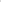 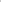 Протокол согласования договорной ценыПубличное акционерное общество «Центр по перевозке грузов в контейнерах «ТрансКонтейнер» (ПАО «Трансконтейнер»), именуемое в дальнейшем «Заказчик», в лице директора филиала ПАО «ТрансКонтейнер» на Северо-Кавказской железной дороге Бабича Евгения Евгеньевича, действующего на основании доверенности №Ц/2022/НКП С-КАВ-69г от 11.02.2022г., с одной стороны, и ______________________, в лице директора ____________ от лица Исполнителя, удостоверяем, что Сторонами достигнуто соглашение о величине договорной цены Услуг по настоящему Договору в размере ______________ (____________________) рублей 00 копеек в месяц, (без НДС, в связи с применением упрощенной системы налогообложения). Общая Цена Договора за весь период его действия составляет __________________(___________________) рублей 00 копеек, без НДС.Настоящий протокол является основанием для проведения расчетов и платежей между Заказчиком и Исполнителем.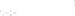 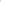 От Заказчика                                                                                                            От ИсполнителяПриложение №2 к договору об оказании услуг по охране объектов № _______ от ___________ТЕХНИЧЕСКОЕ ЗАДАНИЕ1. Исполнитель оказывает Услуги с соблюдением требований Закона Российской Федерации «О частной детективной и охранной деятельности в Российской Федерации» от 11 марта 1992 г. №2487-1.Исполнитель обязан соблюдать требования трудового законодательства, в том числе в части рабочего времени, оплаты труда охранников с учетом установленного в регионе оказания Услуг минимального размера оплаты труда.2. Заказчик: Северо-Кавказский филиал ПАО «ТрансКонтейнер».3. Особые условия: 3.1. Исполнитель должен нести полную материальную ответственность за ущерб, причиненный Заказчику, допущенный по вине Исполнителя (за виновные действия /бездействие) в связи с ненадлежащим исполнением обязанностей по охране объектов Заказчика в рамках Закона Российской Федерации «О частной детективной и охранной деятельности в Российской Федерации» от 11 марта 1992 г. № 2487-1.3.2. В случае осуществления охраны объектов в пределах зоны, в которых постоянно действует или могут действовать опасные факторы, определяемые в соответствии с «Положением о взаимодействии между ОАО «РЖД» и подрядными  организациями в сфере охраны труда», утвержденным распоряжением ОАО «РЖД» от 17.08.2009 № 1722р, Исполнитель должен обеспечить дополнительной экипировкой своих работников, охраняющих данные Объекты (участки патрулирования), в том числе Объекты непосредственно связанные с эксплуатацией подвижного состава, а именно: сигнальными жилетами желтого цвета, изготовленными в соответствии с ГОСТ 12.4.281-2014 «Система стандартов безопасности труда. Одежда специальная повышенной видимости. Технические требования» с нанесенными на них трафаретами, указывающими наименование организации Исполнителя. 4. Под охрану принимаются следующие Объекты:            4.1. Контейнерный терминал Владикавказ филиала ПАО «ТрансКонтейнер» на Северо-Кавказской железной дороге, расположенный по адресу: 362000, Российская федерация, РСО-Алания, г. Владикавказ, Черменское шоссе, 8. Пределы охраняемой территории указаны в Приложение № 5 к Договору, являющимся неотъемлемой частью настоящего Договора, – это территория контейнерных площадок, здания, помещения. Охрану Объекта осуществляют 2 (два) поста круглосуточно. 5. Объем и содержание Услуг5.1. Планируемый срок (период) оказания Услуг: с 00 час. 00 мин. 01 сентября 2022 года по 24 час 00 мин 31 августа 2025 года.5.2. Содержание Услуг: - осуществление охраны Объекта Заказчика в соответствии с законодательством Российской Федерации и условиями договора; - защита жизни и здоровья граждан;- предотвращение открытого или тайного хищения имущества Заказчика, его порчи или уничтожения;- обеспечение пропускного и внутриобъектового режимов на охраняемых Объектах, патрулирование территории и периодический обход охраняемых зданий в соответствие с положениями Инструкций по охране объектов;- осуществление контроля за оперативной обстановкой на охраняемых Объектах, оперативное реагирование на возникающие чрезвычайные ситуации с целью предотвращения противоправных посягательств со стороны третьих лиц, имеющих намерения нанести ущерб имуществу Заказчика.- взаимодействие работников исполнителя с сотрудниками полиции в процессе оказания Услуг, своевременное информирование сотрудников полиции о фактах нарушения общественного порядка, содействие в предотвращении противоправных действий в отношении охраняемого имущества;- консультирование и подготовка рекомендаций Заказчику по вопросам правомерной защиты от возможных противоправных действий;- осуществление контроля со стороны администрации Исполнителя за выполнением служебных обязанностей сотрудниками охраны, соблюдение во время исполнения обязанностей по охране объектов правил пожарной и промышленной безопасности.- контроль соблюдения установленных правил пожарной безопасности, а в случае обнаружения на охраняемом объекте пожара или срабатывания охранно-пожарной сигнализации - немедленное сообщение об этом в пожарную часть и принятие мер к ликвидации пожара, информирование Заказчика о таких происшествиях и техническом состоянии охранно-пожарной сигнализации;- поддержание в выделенных служебных помещениях чистоты и порядка, а также обеспечение сохранности предоставленного Заказчиком имущества и инвентаря;- фото/видеофиксация значимых событий в соответствии с требованиями Заказчика и передача данных Заказчику по каналам сотовой/интернет связи, - патрулирование территории.Исполнитель обязуется не разглашать сведения о Заказчике любого характера, ставшие известными сотрудникам Исполнителя в процессе переговоров или исполнения своих обязательств по договору; 6. Расположение постов и их характеристика          6.1. Местом оказания услуг определен контейнерный терминал Владикавказ филиала ПАО «ТрансКонтейнер» на Северо-Кавказской железной дороге, расположенный по адресу: 362000, Российская федерация, РСО-Алания, г. Владикавказ, Черменское шоссе, 8. Пределы охраняемой территории указаны в Приложение № 5 к Договору, являющимся неотъемлемой частью настоящего Договора, – это территория контейнерных площадок, здания, помещения. Охрану Объекта осуществляют 2 (два) поста круглосуточно. Пост охраны № 1 на КПП на въезде/выезде (круглосуточный), внутренний/внешний, в пределах границ поста. Отвечает за охрану участка поста от противоправных посягательств, соблюдение правил пропускного режима посетителей, недопущение прохода на территорию объекта посторонних лиц, въезд/выезд автотранспортных средств и спецтехники, патрулирование и наблюдение за прилегающей территорией. Осуществляет контроль въезда/выезда на/с территории объекта автотранспортных средств, ввоза/вывоза контейнеров/грузов/грузов в контейнерах и других материальных средств по транспортным и материальным пропускам, пропуск ГУ43 или акт формы КЭО16, комплектам перевозочных документов,  спискам допущенного автотранспорта. Взаимодействует в период работы поста с представителями/работниками Заказчика, предоставляет всю информацию в требуемом объеме. Сменяет при патрулировании территории патрульного охранника. Осуществляет координацию действий Постов Исполнителя на Объекте Заказчика, организовывает вызов ГБР, правоохранительных органов, экстренных служб по необходимости, встречает их по прибытию. Ведет рабочую документацию поста, включая журнал въезда выезда, взаимодействует с Заказчиком. Производит фотофиксацию и передачу значимой информации посредством мессенджеров представителю Заказчика. Ведет наблюдение по видеокамерам поста, эксплуатирует систему пожарной  и охранной сигнализации. Подвижный. Обеспечивает патрулирование территории контейнерного терминала, оказывает содействие или подмену по необходимости сотрудников на Посту № 1. Обеспечивает патрулирование и наблюдение за прилегающей территорией.           Взаимодействует в период работы поста с представителями/работниками Заказчика, предоставляет всю информацию в требуемом объеме. При обходе территории обеспечивает контроль сохранности имущества, недопущение посторонних, пресечение нарушений общественного порядка, выполнение требований Заказчика по размещению транспортных средств клиентов, противопожарную безопасность, наблюдение на имуществом Заказчика и другое. При патрулировании обязан применять систему контроля патруля «ход-тест» (СТРАЖА или иное). Информация с прибора учета передвижения патрульного ежедневно по окончании смены передается представителю Заказчика.  Пропуск контрольных меток маршрута передвижения не допускается. Значимые события на территории должны фотографироваться и пересылаться мессенджером на телефоны заказчика через средства интернет и сотовой связи.  1 охранник в сменуЭкипировка: - форменное обмундирование;- специальные средства (палка резиновая (ПРК), наручники (БРС).Оснащение: носимая радиостанция, мобильный телефон с возможностью выхода в интернет, фотографированием, отправкой/получением данных в мессенджерах, устройство контроля патрулирования территории (ход-тест, стража или иное).Пост охраны № 2, на КПП на входе/выходе (круглосуточный), внутренний/внешний, в пределах границ поста и охраняемой территории. Отвечает за охрану участка поста от противоправных посягательств, соблюдение правил пропускного режима посетителей, недопущение прохода на территорию объекта посторонних лиц, патрулирование и наблюдение за прилегающей территорией. Осуществляет контроль въезда/выезда на/с территории объекта автотранспортных средств, ввоза/вывоза контейнеров/грузов/грузов в контейнерах и других материальных средств по транспортным и материальным пропускам, пропуск ГУ43 или акт формы КЭО16, комплектам перевозочных документов,  спискам допущенного автотранспорта. Взаимодействует в период работы поста с представителями/работниками Заказчика, предоставляет всю информацию в требуемом объеме. Сменяет при патрулировании территории патрульного охранника Поста № 1. Осуществляет координацию действий Постов Исполнителя на Объекте Заказчика, организовывает вызов ГБР, правоохранительных органов, экстренных служб по необходимости, встречает их по прибытию. Ведет рабочую документацию поста, включая журнал въезда выезда, взаимодействует с Заказчиком. Производит фотофиксацию и передачу значимой информации посредством мессенджеров представителю Заказчика. Ведет наблюдение по видеокамерам поста, эксплуатирует систему пожарной  и охранной сигнализации. Подвижный. Обеспечивает патрулирование территории контейнерного терминала, оказывает содействие или подмену по необходимости сотрудника ЧОП на Посту № 1. Обеспечивает патрулирование и наблюдение за прилегающей территорией.           Взаимодействует в период работы поста с представителями/работниками Заказчика, предоставляет всю информацию в требуемом объеме. При обходе территории обеспечивает контроль сохранности имущества, недопущение посторонних, пресечение нарушений общественного порядка, выполнение требований Заказчика по размещению транспортных средств клиентов, противопожарную безопасность, наблюдение на имуществом Заказчика и другое. При патрулировании обязан применять систему контроля патруля «ход-тест» (СТРАЖА или иное). Информация с прибора учета передвижения патрульного ежедневно по окончании смены передается представителю Заказчика.  Пропуск контрольных меток маршрута передвижения не допускается. Значимые события на территории должны фотографироваться и пересылаться мессенджером на телефоны заказчика через средства интернет и сотовой связи.  1 охранник в сменуЭкипировка: - форменное обмундирование;- специальные средства (палка резиновая (ПРК), наручники (БРС)).Оснащение: носимая радиостанция, мобильный телефон с возможностью выхода в интернет, фотографированием, отправкой/получением данных в мессенджерах, устройство контроля патрулирования территории (ход-тест, стража или иное).Приложение №3 к договору об оказании услуг по охране объектов № _______ от ___________ИНСТРУКЦИЯ сотрудникам охраны ООО «______» при несении службы по охране филиала ПАО «ТрансКонтейнер» на СКЖД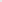 1.Общие положения         Выполнение договорных обязательств по охране осуществляется на Объектах филиала ПАО «ТрансКонтейнер» па СКЖД, расположенных по адресу: Местом оказания услуг определен контейнерный терминал Владикавказ филиала ПАО «ТрансКонтейнер» на Северо-Кавказской железной дороге, расположенный по адресу: 362000, Российская федерация, РСО-Алания, г. Владикавказ, Черменское шоссе, 8. Пределы охраняемой территории указаны в Приложение № 5 к Договору, являющимся неотъемлемой частью настоящего Договора, – это территория контейнерных площадок, здания, помещения. Охрану Объекта осуществляют 2 (два) поста круглосуточно. Назначается смена 2х постов из сотрудников ООО _____________ в количестве 2 (двух) человек по 1му (одному) на каждый пост, один из которых является старшим, с круглосуточным режимом работы с 08.00 до следующих суток 08.00. Запрещается покидание поста при сдаче смены до момента прихода нового сотрудника ЧОП.          Охране подлежат: материально-технические ценности, здание, сооружения и территория Объектов филиала ПАО «ТрансКонтейнер» на СКжд.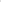 При несении службы сотрудники охраны (далее — охранники) руководствуются настоящей инструкцией. Они подчиняются директору ООО _________________, его заместителям, а в порядке внутренней службы — начальнику контейнерного терминала  (лицу, его замещающему), работнику службы безопасности ПАО «ТрансКонтейнер» на СКжд.Охранники должны бдительно нести службу по поддержанию внутриобъектового порядка и режима работы Объекта, обеспечить сохранность вверенных им под охрану материальных ценностей.        При предъявлении требований по соблюдению внутриобьектового порядка к персоналу и посетителям охранники должны быть вежливыми, не допуская необоснованных конфликтов. 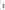 Обязанности охранников При приеме дежурства:2.1. Четко соблюдать график дежурства, своевременно производить смену.2.2. При прибытии на службу (не менее, чем за 20 минут до заступления на дежурство) совместно со сменяемыми охранниками произвести обход принимаемого под охрану Объекта, проверить наличие и исправность замков, ключей, решеток, целостность дверей и окон, исправность сигнализации и освещения, системы контроля передвижения патрульного «Ход тест», системы видеонаблюдения.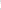  2.3.  Ознакомиться с записями в журнале дежурства, произвести необходимые записи о замечаниях при приемке поста и дежурства.2.4. При обнаружении недостатков, препятствующих несению службы (наличие взломанных охраняемых зданий, помещений, разбитых окон и т.д.), немедленно доложить о них руководству ООО ________________, администрации Объекта. Время заступления на дежурство 08.00 для поста с круглосуточным режимом работы.2.5. Решительно пресекать нарушения внутриобъектового порядка, не пропускать посторонних лиц на территорию Объекта в ночное время суток. Ежедневно получать сводку в контейнерном отделении о численности работающих на площадке (приемосдатчиков, крановщиков, составителей поездов и т.д.). Время получения сводки с 08 час.00 мин. до 08 час. 30 мин.2.6. Пропуск граждан на территорию КТ в выходные и праздничные дни производится по служебной записке начальника контейнерного терминала.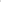 2.7. Не допускать ознакомления посторонних лиц с системой охраны, техническими средствами защиты и служебной документацией, местами хранения ценностей.2.8 Обход охраняемой территории производить путем патрулирования согласно графику один раз в два часа с применением системы контроля передвижения (возможна отмена патрулирования по решению Заказчика с письменным уведомлением Исполнителя). График подготавливается  руководством Заказчика и направляется в ООО ______________.2.9. При обнаружении признаков хищения материальных ценностей или взлома охраняемых зданий, помещений принять меры к обеспечению сохранности следов преступления, немедленно доложить о происшествии генеральному директору ООО ___________ или его заместителям, администрации филиала ПАО «ТрансКонтейнер» на СКжд и действовать по их указанию.    Обо всех лицах, пытающихся совершить противоправные действия на Объекте, немедленно сообщать в дежурную часть Линейного подразделения УВД на транспорте, 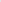 2.10.  При прибытии на Объект должностных лиц, которым предоставлено право проверки охранной деятельности, представиться и доложить об их прибытии руководству ООО _____________ и администрации филиала ПАО «ТрансКонтейнер» на СКЖД. Произвести запись в книге приема-сдачи дежурства о произведенной проверке с указанием должности, фамилии, имени, отчества проверяющего, номера служебного удостоверения, других предъявленных документов (предписаний, служебных заданий),2.11. В случае явного нападения на охраняемый Объект немедленно сообщить об этом в полицию, руководству ООО ___________ и принять меры по защите и обороне охраняемого Объекта.2.12. Уметь пользоваться средствами и системами пожаротушения, знать места их расположения, системой видеонаблюдения, пожарной сигнализации, охранной сигнализацией объекта.  2.13.  Строго соблюдать меры безопасности при несении службы.	2.14. Немедленно докладывать руководству ООО _________ о возникших конфликтных ситуациях, недостатках, выявленных в ходе несения службы, полученных замечаниях, а также других заслуживающих внимания обстоятельствах,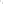 2.15. Пропуск автотранспорта арендаторов или посетителей производится по пропускам или спискам заверенным начальником контейнерного терминала (лицом его замещающим).2.16. Пропуск автотранспорта Северо-Кавказской дирекции по управлению терминально-складским комплексом по спискам, заверенным начальником контейнерного терминала. 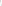 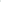 2.17 Въезд и вывоз контейнеров производится после регистрации в журнале «Журнал въезда и выезда автотранспорта на территорию контейнерного терминала», в котором где указываются госномер, N2 контейнера, дата и время заезда и выезда, № пропуска, груженный, порожний, с проверкой сопроводительной документации, включая пропуск ГУ43 или акт КЭО16.2.18. Пропуск автотранспорта может быть произведен по устной команде начальника контейнерного терминала (лицом, его замещающим), но с обязательным включением в журнал несения дежурства поступившей команды с получением подтверждающей записи и личной подписи лица, давшего распоряжение от имени Заказчика в течение рабочей смены.   2.18 Патрулирование производить строго по маршруту, утвержденному Заказчика с применением средства технического контроля передвижения, обеспечивать соблюдение общественного порядка, меры по сохранности имущества Заказчика и третьих лиц, недопущение нахождения на территории  Заказчика посторонних лиц, производить фотофиксацию всех значимых событий и передавать средствами интернет связи Заказчику.3. Действия при возникновении пожара3.1. При срабатывании пожарной сигнализации охранник в комнате охраны должен отключить ее и еще раз проверить, т.к. возможно ложное срабатывание. После подтверждения сигнала охранник вскрывает здание,  помещение и принимает меры к ликвидации очага возгорания своими силами и средствами. О случае пожара немедленно  докладывает руководству ООО ___________ и контейнерного терминала.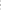 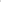 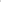 При невозможности потушить пожар второй охранник вызывает пожарную команду. В дневное время совместно с ними организует эвакуацию людей и материальных средств.3.2.  Прибывшие для тушения автомашины противопожарной службы пропускать на территорию беспрепятственно.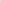 3.3.  По окончании тушения пожара записать фамилию, имя, отчество старшего команды, номер и время вызова, прибытия команды и окончания тушения пожара, номер машины. О вскрытии здания, помещения, сданного под охрану, делает запись взятия ключей и его открытии.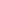 Действия при авариях, затоплениях, перебоях в электроснабжении 4.1. Немедленно прекратить допуск людей на охраняемый объект.4.2.  Вызвать соответствующие аварийные службы, записать в журнал.4.3. Доложить об аварийной ситуации администрации филиала ПАО «ТрансКонтейнер» на СКЖД и руководству ООО ____________, способствовать выводу людей в безопасное место.4.4.  Сотрудников аварийных служб пропускать на Объект беспрепятственно при наличии у них документов, подтверждающих принадлежность к соответствующей аварийной службе. После ликвидации аварий записать фамилию, имя, отчество старшего и номер вызова.Действия при попытке проникновения на территорию и в здание посторонних лиц в ночное время5.1.  Передать информацию посредством рации или сотовой связи на Пост № 2. Вызвать ГБР. 5.2.  Сообщить в линейное подразделение УВДт о попытке проникнуть на территорию и в здание филиала посторонних лиц, уведомить Заказчика.5.3.  Принять меры к задержанию, а при невозможности задержания или своевременном пресечении попытки проникновения, с соблюдением мер безопасности предложить неизвестным лицам покинуть территорию Объекта.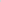 5.4. Доложить руководству ООО ____________ о предпринятых попытках неизвестных лиц проникнуть на территорию и в здание.5.4. До прибытия сотрудников полиции усилить наблюдение за зданиями, помещениями, проверить надежность закрытия всех дверей, окон и форточек, целостность стекол.6. Действия при обнаружении взрывоопасных устройств, взрывоопасных веществ и иных предметов, представляющих опасность для окружающих и имущества Заказчика или третьих лиц.6.1. Немедленно сообщить о происшествии в линейное подразделение УВДт, руководству ООО _____________. При этом сообщить: время, место, обстоятельства обнаружения предмета, его внешние признаки, наличие и количество людей на месте обнаружения, близость государственных, жилых и промышленных предприятий.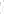 6.2. Принять меры к ограждению предмета, оцеплению опасной зоны, недопущению в нее людей и транспорта.6.3. В случае необходимости принять меры по эвакуации людей.6.4. До прибытия сотрудников правоохранительных органов, поддерживать с дежурной частью связь, докладывая о принимаемых мерах и о складывающейся на месте происшествия обстановке.6.5. По прибытию на место происшествия дополнительных сил действовать в соответствии с указаниями ответственного руководителя.6.6. При получении сообщения об обнаружении взрывоопасных предметов, взрывчатых веществ от граждан необходимо выяснить сведения о сообщившем лице (фамилия, имя, отчество, адрес жительства, место работы, номер телефона, обстоятельства, при которых был обнаружен предмет, по возможности установить других свидетелей и очевидцев),7. Действия охранника при посещении Объекта лицом, представившимся сотрудником правоохранительных органов7.1. В вежливой форме представиться прибывшему лицу, назвав при этом свою фамилию, должность, наименование Охранного предприятия. 7.2. Выяснить у прибывшего лица цель визита, реквизиты служебного удостоверения (фамилия, имя, отчество, звание, должность, место работы этого лица), произвести запись в журнале смены о прибытии и цели посещения.7.3. Сообщить об этом руководству ООО ____________________ и представителю Заказчика.7.4. Проверить данную информацию по номеру телефона названного места работы.7.5. В случае, если информация, полученная от прибывшего лица, не подтвердилась, немедленно сообщить о случившемся в линейное подразделение УВДт, администрации контейнерного терминала и руководству ООО _____________.                             8. Действия при сдаче Поста (смене) 8.1  Подготовить к сдаче имущество и служебную документацию к сдаче, передать информацию с системы контроля патруля «Ход тест» Заказчику.8.2.  Произвести прием- передачу поста, покинуть территорию Заказчика.9. Охранникам категорически запрещается:9.1. Покидать пост и территорию Объекта без разрешения или смены, заниматься посторонними делами при несении службы, спать на посту.9.2.  Самостоятельно передавать охрану поста другим лицам.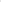 9.3. Передавать свое служебное удостоверение кому-либо, кроме руководителей, которым он подчинен.9.4. Применять приемы рукопашного боя без необходимых на то условий и причин.9.5. Заходить в неосвещенные места охраняемой территории без электрического фонаря.9.6. Входить без подстраховки во вскрытые и взломанные  здания, помещения.9.7. Отключать сигнализацию, видеонаблюдение, освещение, самостоятельно ремонтировать электрооборудование и электропроводку.9.8. Перемещать пожарный инвентарь и использовать его не по прямому назначению.9.9. Допускать хранение на посту посторонних вещей и предметов, принимать на хранение и передавать кому-либо сумки, рюкзаки, пакеты и т.п.9.10. Самостоятельно осматривать, вскрывать, переносить оставленные без присмотра и находящиеся на территории охраняемого Объекта свертки, пакеты, коробки и т.п.9.11. Передавать посторонним лицам информацию о характере и особенностях охраняемого Объекта, а также домашние адреса и телефоны администрации филиала ПАО «ТрансКонтейнер» на СКЖД и ООО _____________.9.12. Употреблять спиртные напитки, наркотические средства и/или прибывать на службу в нетрезвом состоянии, курить на посту9.13. Спать.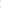 10. Обязанности старшего смены ( в ночное время).10.1. Знать план охраняемого Объекта и прилегающую к нему местность.10.2. Знать и соблюдать установленный на Объекте пропускной и противопожарный режим, порядок допуска к вскрытию зданий, помещений, а также расположение средств пожаротушения и правил их применения.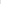 10.3.  Проводить инструктаж личного состава дежурной смены перед заступлением на пост.10.4. Периодически проверять несение службы охранниками, состояние прилегающей территории, исправность имеющегося оборудования, освещения, охранно-пожарной сигнализации (при ее наличии).10.5. В случае нарушения общественного порядка непосредственно у охраняемого Объекта вызвать Полицию,10.6. Осуществлять контроль за своевременным изъятием просроченных пропусков.10.7. Не допускать на территорию охраняемого Объекта лиц в нетрезвом состоянии.10.8. При закрытии и опечатывании зданий, помещений, оборудованных охранной сигнализацией, проверить ее исправность и включить в рабочее состояние, о приеме произвести запись в журнале.10.9. По всем происшествиям, нарушениям службы охранником, а также нарушениям пожарной безопасности и неисправностям средств связи принимать срочные меры и докладывать ответственному от Руководства ООО ___________.10.10. В случае заболевания сотрудника дежурной смены, принять меры к его замене, доложив начальнику Руководству ООО _________________.Приложение №4 к договору об оказании услуг по охране объектов № _______ от ___________Перечень охраняемых Объектов филиала ПАО «ТрансКонтейнер» на СКЖД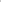 Перечень имущества КТ Владикавказ филиала ПАО «ТрансКонтейнер» на СКжд, переданного под охрану ***************.  Нежилое помещение площадь 956,3 м.кв., этаж1,2,3,подвал,инв №006/01/00002262    Нежилое помещение площадь 333,8 м.кв.,этаж1,2,инв.№06/01/00002263Здание ремонтного цеха, лит. 4,4-1 инв.№ 00000079Здание мастерских, лит.3 инв. №001507.Контейнерная площадка ктк, лит.19, инв №00000082Передвижная погрузочная эстакада ппэ 9-2-4, № 006/03/00002264.Автопогрузчик ричстакер KALMAR DRD 450-6s  s5 x9 инв. № 00000607Автопогрузчик DOOSAN D-30 s-3, инв. № 001397.Козловой кран контейнерный  электрический кран   кк-24, инв. № 00000571Спредер для 20 фут. контейнеров, № 006\02\001635Автостроп ЦНИИ-ХИИТ  с поворотной головкой, инв. № 0012607.Контейнеры инвентарного парка РЖД  и других собственников на кп.Контейнеры принадлежности  ПАО “ТрансКонтейнер”  на кп.Троллейная линия, литер 15 инв. №00000081.Троллейная линия, литер 14 инв. № 00000080.Подкрановый путь, литер 10 инв. №00000083.Подкрановый путь, литер 11 инв. №00000085Приложение №5 к договору об оказании услуг по охране объектов № _______ от ___________План схема Объекта и маршрут патрулирования Объекта г. 362000, Российская федерация, РСО-Алания, г. Владикавказ, Черменское шоссе, 8.           - контрольная точка прохождения маршрута сотрудником ЧОП при патрулировании территории терминала (последовательность и периодичность определяется письмом Заказчика, но не менее 1раза в 2 часа, начиная с 20.00 ежедневно и до 06.00 следующих суток).Приложение №6 к договору об оказании услуг по охране объектов № _______ от ___________ Правила безопасности при нахождении на терминале Заказчика 1. Лица, находящиеся на терминале Заказчика, обязаны знать и соблюдать установленные правила поведения на опасном производственном объекте, требования по технике безопасности и охране труда, пожарной и экологической безопасности.2. На терминале Заказчика и в пределах прилегающих к нему технологических зон необходимо: 2.1. осуществлять движение, соблюдая правила дорожного движения и руководствуясь схемой движения Транспортных средств, а также знаками / указателями дорожного движения и разметки; 2.2. осуществлять движение Транспортного средства между зонами хранения контейнеров только посередине проездов в соответствии с разметкой, не приближаясь к рядам контейнеров; 2.3. соблюдать предельную осторожность, уступать дорогу погрузочно-разгрузочной технике;2.4. выполнять указания работников охранных агентств (охранников) и уполномоченных работников Заказчика о режиме движения; 2.5. осуществлять начало движения Транспортного средства только после разрешения приемосдатчика или охранника; 2.6. заглушить двигатель на время погрузо-разгрузочных работ, поставить Транспортное средство на ручной тормоз, покинуть кабину Транспортного средства и находиться в безопасном месте, в зоне видимости водителя / механизатора погрузочно-разгрузочной техники в сигнальном (светоотражающем) жилете и защитной каске. 3. На терминале Заказчика и в пределах прилегающих к нему технологических зон запрещается: 3.1. самовольный проход / проезд через КПП, а также нахождение на терминале Заказчика без разрешения;3.2. провоз на территорию терминала Заказчика пассажиров, не имеющих пропусков, оформленных надлежащим образом;3.3. нахождение на терминале Заказчика без сигнального (светоотражающего) жилета, защитной каски, а при необходимости иных средств индивидуальной защиты (СИЗ) в исправном состоянии;3.4. нарушение схемы маршрутов прохода и проезда по терминалу Заказчика;3.5. превышение скоростного режима;3.6. обгон и выезд на полосу встречного движения;3.7. создание помех прочим участникам дорожного движения, а также перемещению погрузо-разгрузочной техники;3.8. въезд в зоны погрузки / выгрузки без полученного на то разрешения;3.9. нахождение в зоне проведения Работ лицам, не имеющим отношения к производственному процессу;3.10. нахождение ближе 10 (десяти) метров от работающей техники и вне зоны видимости водителя/механизатора техники; 3.11. нахождение под перемещаемым грузом; 3.12. приближение к Транспортному средству и занятие места водителя до завершения погрузочно-разгрузочных работ;3.13. оставление Транспортного средства на длительное время;3.14. занятие для стоянки автотранспорта проездов, переездов и мест складирования груза; 3.15. производство любых ремонтных, а также сварочных и иных работ с применением открытого огня / пламени; 3.16. пользование переносными газовыми плитами для подогрева пищи и обогрева, а также разведение открытого огня;3.17. нахождение в состоянии алкогольного, наркотического, токсического опьянения, а также в болезненном состоянии или в состоянии такой степени утомления, которая может повлиять на личную безопасность и безопасность окружающих; 3.18. курение в неустановленных местах, не обозначенных знаком «место для курения»;3.19. выброс в непредусмотренных местах мусора, отходов и пр.Приложение №7 к договору об оказании услуг по охране объектов № _______ от ___________Порядок электронного документооборотаНастоящее Приложение устанавливает порядок и условия организации между Сторонами защищенного электронного документооборота (далее – ЭДО) в целях исполнения принятых на себя обязательств по Договору путем обмена документами в электронной форме по телекоммуникационным каналам связи с применением квалифицированной электронной подписи.В электронной форме составляются и подписываются квалифицированной электронной подписью документы, перечень и формат которых указаны в приложении № 7а к Договору  (далее – «первичные документы»).Обмен электронными документами между Сторонами производится с помощью одной из организаций операторов ЭДО, согласно актуальному на день подписания Договора списку операторов на сайте Федеральной налоговой службы (https://www.nalog.ru/rn77/taxation/submission_statements/operations/).Направление, получение, подписание и обмен первичными документами  происходит в электронном виде с использованием квалифицированной электронной подписи посредством ЭДО. Стороны признают, что первичные документы, оформленные в соответствии с требованиями законодательства РФ (в том числе бухгалтерского и налогового учета) и подписанные квалифицированной электронной подписью приравниваются к первичным документам бухгалтерского учета, подписанными уполномоченными лицами Сторон на бумажном носителе.Квалифицированная электронная подпись документа признается равнозначной собственноручной подписи уполномоченных лиц – владельцев  сертификата квалифицированной электронной подписи и порождает для подписанта юридические последствия, предусмотренные законодательством Российской Федерации (далее – законодательство). Стороны обязуются применять при осуществлении юридически значимого ЭДО формы, форматы и порядок, установленные законодательством, применимыми нормативными актами, а также совместимые технические средства ЭДО.При соблюдении условий, приведенных в настоящем Приложении, первичные документы, содержание и порядок обмена которых соответствует требованиям нормативных актов, принимаются Сторонами к учету в качестве первичных учетных документов, используются в качестве доказательства в судебных разбирательствах и предоставляются при необходимости  в государственные органы. В случае возникновения спора между Сторонами подтверждением совершения действий по направлению, получению, подписанию и обмену первичными документами являются документы, которые формируются и заверяются оператором ЭДО по запросу одной из Сторон. Каждая из Сторон несет ответственность за обеспечение конфиденциальности ключей квалифицированной электронной подписи, недопущения использования принадлежащих ей ключей без ее согласия. Если в сертификате квалифицированной электронной подписи не указан орган или физическое лицо, действующее от имени Стороны при подписании первичных документов, то в каждом случае получения подписанных квалифицированной электронной подписью первичных документов Стороны добросовестно исходят из того, что первичные документы подписаны квалифицированной электронной подписью от имени надлежащего лица, действующего в пределах имеющихся у него полномочий.Стороны осуществляют ЭДО в соответствии с законодательством с учетом положений, устанавливаемых нормативными актами исполнительных органов государственной власти Российской Федерации.Стороны обязаны в течение 3 (трех) рабочих дней информировать друг друга о невозможности обмена первичными документами в электронном виде, подписанными квалифицированной электронной подписью, в случае технического сбоя внутренних систем Стороны или оператора ЭДО. В этом случае в период действия такого сбоя Стороны производят обмен первичными документами на бумажном носителе с подписанием собственноручной подписью.В отношениях, не урегулированных настоящим Приложением, Стороны руководствуются законодательством Российской Федерации. Приложение №7а к договору об оказании услуг по охране объектов № _______ от ___________Перечень и формат электронных документовПриложение №8 к договору об оказании услуг по охране объектов № _______ от ___________  НАЛОГОВАЯ ОГОВОРКА1. Исполнитель на момент заключения настоящего Договора  с ПАО «ТрансКонтейнер» (далее – Заказчик), гарантирует (заверяет), что:     Исполнитель является надлежащим образом созданным юридическим лицом, действующим в соответствии с законодательством Российской Федерации;    его исполнительный орган находится и осуществляет функции управления по месту регистрации юридического лица, и в нем нет дисквалифицированных лиц;    располагает персоналом, имуществом и материальными ресурсами, необходимыми для выполнения своих обязательств по Договору, а в случае привлечения подрядных организаций (соисполнителей) принимает все меры должной осмотрительности, чтобы подрядные организации (соисполнители) соответствовали данному требованию, а также иным, указанным в пункте 1 настоящей Налоговой оговорки, требованиям;   располагает лицензиями, необходимыми для осуществления деятельности и исполнения обязательств по Договору, если осуществляемая по Договору деятельность является лицензируемой;     является членом саморегулируемой организации, если осуществляемая по Договору деятельность требует членства в саморегулируемой организации;     не совершает сделок (операций), основной целью которых являются неуплата (неполная уплата) и (или) зачет (возврат) суммы налога;     ведет бухгалтерский учет и составляет бухгалтерскую отчетность в соответствии с законодательством Российской Федерации и нормативными правовыми актами по бухгалтерскому учету, представляет годовую бухгалтерскую отчетность в налоговый орган;     ведет налоговый учет и составляет налоговую отчетность в соответствии с законодательством Российской Федерации, субъектов Российской Федерации и нормативными правовыми актами органов местного самоуправления, своевременно и в полном объеме представляет налоговую отчетность в налоговые органы;     не допускает искажения сведений о фактах хозяйственной деятельности (совокупности таких фактов) и объектах налогообложения в первичных документах, бухгалтерском и налоговом учете, в бухгалтерской и налоговой отчетности, а также не отражает в бухгалтерском и налоговом учете, в бухгалтерской и налоговой отчетности факты хозяйственной деятельности выборочно, игнорируя те из них, которые непосредственно не связаны с получением налоговой выгоды;     принимает исполнения обязательств по сделкам лишь от лиц, являющихся стороной Договора, заключенного с Исполнителем и (или) лиц, которым обязательство по исполнению сделки (операции) передано по договору или закону;       своевременно и в полном объеме уплачивает налоги, сборы и страховые взносы; отражает в налоговой отчетности по НДС все суммы НДС, предъявленные Заказчику;    лица, подписывающие от его имени первичные документы и счета-фактуры, имеют на это все необходимые полномочия.   2. В соответствии со ст. 406.1 Гражданского кодекса Российской Федерации (далее – ГК РФ) Стороны также договорились, что в случае, если по итогам налоговой проверки или иных мероприятий налогового контроля в отношении Заказчика налоговый орган:    2.1. установит получение Заказчиком необоснованной налоговой выгоды в связи с исполнением Договора и/или    2.2. признает неправомерным учет расходов Заказчика на приобретение товаров, работ, услуг или иных объектов гражданских прав по Договору и/или    2.3. признает неправомерным применение Заказчиком налоговых вычетов в отношении сумм НДСв связи с тем, что Исполнитель:    2.4. нарушал свои налоговые обязанности по отражению в качестве дохода сумм, полученных от Заказчика по Договору, а равно по исчислению и перечислению в бюджет НДС и/или   2.5. при осуществлении своей деятельности допускал нарушение указанных в пункте 1 настоящей Налоговой оговорки, гарантий (заверений) (любой одной, нескольких или всех вместе)(обстоятельства, перечисленные в пунктах 2.1 - 2.3, возникшие в связи с обстоятельствами, перечисленными в пунктах 2.4 - 2.5, 1 настоящей Налоговой оговорки – Эпизоды, связанные с Исполнителем, то Исполнитель вправе в течение 10 (десяти) рабочих дней с даты письменного предложения Заказчика возместить последнему имущественные потери (далее также – Имущественные потери, связанные с налоговой проверкой), определяемые как:2.6. сумма доначисленного Заказчику налоговым органом своим решением (далее – Решение налогового органа) налога на прибыль организаций и/или НДС в связи с Эпизодами, связанными с Исполнителем (далее – доначисленные налоги); плюс2.7. сумма начисленных Заказчику пеней на сумму доначисленных налогов (далее – Пени); плюс2.8. штрафы, начисленные Заказчику за соответствующие налоговые нарушения в связи с неуплатой ею доначисленных налогов (далее – Штрафы).3. Стороны, в соответствии со ст. 406.1 ГК РФ также договорились, что в случае предъявления Заказчику третьими лицами (для целей настоящего Договора) – лицами, приобретавшими у Заказчика товары результаты работ, (услуг), имущественные права являющиеся объектом настоящего Договора, имущественных требований:3.1. о возмещении убытков и/или имущественных потерь, исчисляемых как размер доначисленных по решению налогового органа, указанным третьим лицам либо их контрагентам, налогов и/или пеней и/или штрафов, а равно возникших в связи с отказом в возможности признания данными третьими лицами расходов для целей налогообложения прибыли или включения НДС в состав налоговых вычетов (далее – Имущественные потери, связанные с нарушением имущественных прав третьих лиц)(обстоятельства, перечисленные в пункте 3, возникшие в связи с обстоятельствами, перечисленными в пункте 3.1 настоящей Налоговой оговорки – Эпизоды, связанные с третьими лицами – контрагентами Заказчика), то Исполнитель обязан в течение 10 (десять) рабочих дней с даты письменного требования Заказчика возместить последнему Имущественные потери, связанные с нарушением имущественных прав третьих лиц.4. В соответствии со ст. 406.1 ГК РФ Стороны также предусмотрели, что в случае не реализации Исполнителем права, указанного в пункте 2.5 настоящей Налоговой оговорки, на возмещение Заказчику Имущественных потерь, связанных с налоговой проверкой, Заказчик вправе оспорить Решение налогового органа в установленном законом порядке и в этом случае Исполнитель будет обязан возместить Заказчику имущественные потери, в течение 10 (десяти) рабочих дней с даты письменного требования Заказчика об этом (с приложением копии Решения налогового органа и копии вступившего в силу судебного акта (-ов), принятого (-ых) по результатам оспаривания Заказчиком Решения налогового органа и подтверждающего предпринятые им усилия по оспариванию Решения налогового органа как минимум в части Эпизодов, связанных с Исполнителем), определяемые как:4.1.	такие Доначисленные налоги, Пени и Штрафы с учетом возможных корректировок в соответствии с вступившим в законную силу решением суда по делу
(-ам), в рамках которого (-ых) Заказчик предпринял добросовестные усилия по оспариванию Решения налогового органа, а также4.2.	судебные расходы Заказчика в связи с оспариванием Решения налогового органа в полном размере.5. Исполнитель признает и соглашается, что Заказчик вправе по своему усмотрению уплатить в бюджет Доначисленные налоги, Пени и Штрафы в соответствии с Решением налогового органа до вступления в силу решения суда по делу, в рамках которого Заказчик оспаривает Решение налогового органа, содержащее Эпизоды, связанные с Исполнителем. Исполнитель не вправе ссылаться на данное обстоятельство как на условие, способствовавшее возникновению или увеличению имущественных потерь у Заказчика и в обоснование своего отказа или задержки возмещать Заказчику Имущественные потери, связанные с налоговой проверкой.6. В случае если Исполнитель возместит Заказчику Имущественные потери, связанные с налоговой проверкой, а Заказчик впоследствии продолжит оспаривание Решения налогового органа в части Эпизодов, связанных с Исполнителем, и вернет из бюджета полностью или частично Доначисленные налоги, Пени и/или Штрафы (далее – Возвращенные суммы), то Заказчик обязуется уведомить Исполнителя об этом не позднее 30 (тридцати) рабочих дней с даты фактического получения Возвращенных сумм и уплатить ему Возвращенные суммы в течение 30 (тридцати) рабочих дней с даты получения письменного требования Исполнителя об этом.7. Исполнитель обязан предпринять максимальные усилия для содействия Заказчику в предотвращении доначисления налогов, штрафов и пеней по Эпизодам, связанным с Исполнителем, а также в досудебном и судебном обжаловании Решения налогового органа в части Эпизодов, связанных с Исполнителем, в частности, представлять Заказчику доказательства и пояснения, опровергающие нарушение гарантий, указанных в п. 1 настоящей Налоговой оговорки, либо иных признаков недобросовестности, а также содействовать Заказчику в сборе таких доказательств в ходе досудебного и судебного обжалования Эпизодов, связанных с Исполнителем, обеспечивать, где необходимо, явку своих свидетелей-сотрудников для дачи показаний налоговому органу, суду и прочее.8. Исполнитель также подтверждает, что гарантии (заверения) достоверности обстоятельств, указанных в пункте 1 настоящей Налоговой оговорки являются, в том числе заверениями об обстоятельствах, имеющими значение для заключения Договора, его исполнения или прекращения (статья 431.2 ГК РФ), при нарушении которых Исполнитель обязан возместить Заказчику по его требованию убытки, причиненные недостоверностью таких заверений.Приложение № 6к документации о закупкеСВЕДЕНИЯ О ПЛАНИРУЕМЫХ К ПРИВЛЕЧЕНИЮ СУБПОДРЯДНЫХ ОРГАНИЗАЦИЯХНаименование субподрядной организации:(отдельный лист по каждому субподрядчику)Приложения: - копии документов, подтверждающих согласие субподрядных организаций (договор о намерениях, предварительное соглашение и др.) выполнить передаваемые объемы работ, услуг по предмету закупки.Представитель, имеющий полномочия подписать Заявку на участие в закупке от имени ________________________________________________                                                                    (наименование претендента)       М.П.			(должность, подпись, ФИО полностью)«____» ____________ 20___ г. Приложение № 7 к документации о закупкеСВЕДЕНИЯ ОБ АДМИНИСТРАТИВНОМ И ПРОИЗВОДСТВЕННОМПЕРСОНАЛЕ ПРЕТЕНДЕНТА{указывается персонал, который необходим для оказания услуг, являющихся предметом Открытого конкурса)Административный персоналПроизводственный персонал (охранники)Представитель, имеющий полномочия подписать Заявку на участие от имени __________________________________________________________________	(наименование претендента)____________________________________________________________________М.П.	(должность, подпись, ФИО)«____» ________________ 202___ г.Приложение № 8
к документации о закупкеНастоящее Приложение устанавливает порядок и условия организации между Сторонами защищенного электронного документооборота (далее – ЭДО) в целях исполнения принятых на себя обязательств по Договору путем обмена документами в электронной форме по телекоммуникационным каналам связи с применением квалифицированной электронной подписи.В электронной форме составляются и подписываются квалифицированной электронной подписью документы, перечень и формат которых указаны в пункте 2.1 настоящего приложения  (далее – «первичные документы»).2.1. Перечень и формат электронных документов:Обмен электронными документами между Сторонами производится с помощью одной из организаций операторов ЭДО, согласно актуальному на день подписания Договора списку операторов на сайте Федеральной налоговой службы (https://www.nalog.ru/rn77/taxation/submission_statements/operations/).Направление, получение, подписание и обмен первичными документами  происходит в электронном виде с использованием квалифицированной электронной подписи посредством ЭДО. Стороны признают, что первичные документы, оформленные в соответствии с требованиями законодательства РФ (в том числе бухгалтерского и налогового учета) и подписанные квалифицированной электронной подписью приравниваются к первичным документам бухгалтерского учета, подписанными уполномоченными лицами Сторон на бумажном носителе.Квалифицированная электронная подпись документа признается равнозначной собственноручной подписи уполномоченных лиц – владельцев  сертификата квалифицированной электронной подписи и порождает для подписанта юридические последствия, предусмотренные законодательством Российской Федерации (далее – законодательство). Стороны обязуются применять при осуществлении юридически значимого ЭДО формы, форматы и порядок, установленные законодательством, применимыми нормативными актами, а также совместимые технические средства ЭДО.При соблюдении условий, приведенных в настоящем Приложении, первичные документы, содержание и порядок обмена которых соответствует требованиям нормативных актов, принимаются Сторонами к учету в качестве первичных учетных документов, используются в качестве доказательства в судебных разбирательствах и предоставляются при необходимости  в государственные органы. В случае возникновения спора между Сторонами подтверждением совершения действий по направлению, получению, подписанию и обмену первичными документами являются документы, которые формируются и заверяются оператором ЭДО по запросу одной из Сторон. Каждая из Сторон несет ответственность за обеспечение конфиденциальности ключей квалифицированной электронной подписи, недопущения использования принадлежащих ей ключей без ее согласия. Если в сертификате квалифицированной электронной подписи не указан орган или физическое лицо, действующее от имени Стороны при подписании первичных документов, то в каждом случае получения подписанных квалифицированной электронной подписью первичных документов Стороны добросовестно исходят из того, что первичные документы подписаны квалифицированной электронной подписью от имени надлежащего лица, действующего в пределах имеющихся у него полномочий.Стороны осуществляют ЭДО в соответствии с законодательством с учетом положений, устанавливаемых нормативными актами исполнительных органов государственной власти Российской Федерации.Стороны обязаны в течение 3 (трех) рабочих дней информировать друг друга о невозможности обмена первичными документами в электронном виде, подписанными квалифицированной электронной подписью, в случае технического сбоя внутренних систем Стороны или оператора ЭДО. В этом случае в период действия такого сбоя Стороны производят обмен первичными документами на бумажном носителе с подписанием собственноручной подписью.В отношениях, не урегулированных настоящим Приложением, Стороны руководствуются законодательством Российской Федерации. Приложение № 9
к документации о закупкеСправкао наличии круглосуточной дежурной службы «______________» настоящим  подтверждает, что на момент подачи Заявки на участие в Открытом конкурсе № ___________ имеет:1.  Круглосуточную  дежурную службу, расположенную по адресу:_______________________________, номер телефона_____________	2.	Следующие основные и резервные средства связи:переносные рации - _______штук;мобильные телефоны - ________штук;(другое) - _______штук.3. ________(количество) групп быстрого реагирования.4. ________ (количество) автомобилей:                    г/н	 _______, имеет (не имеет) раскраску «_____________» указывается информация, нанесенная на кузов автомобиля)9.5. «______________________» гарантирует прибытие ГБР для усиления охраныобъектов не позднее 20 минут с момента объявления сигнала в случае установления более высокого уровня безопасности в соответствии с постановлением Правительства Российской Федерации от 10 декабря 2008 г. № 940 «Об уровнях безопасности объектов транспортной инфраструктуры и транспортных средств и о порядке их объявления (установления)», а также при объявлении тревоги на объектах Заказчика.Представитель, имеющий полномочия подписать Заявку на участие в Открытом конкурсе от имени ______________________________________________________________                                         (наименование претендента)__________________________________________________________________       МП		                                                                        	(должность, подпись, ФИО)№п/пНаименование п/пСодержание1.Предмет Открытого конкурсаОткрытый конкурс в электронной форме № ОКэ-НКПСКЖД-22-0004 по предмету закупки «Оказание услуг по охране объекта в городе Владикавказ.»2.Организатор Открытого конкурса, адрес, контактные лица и представители ЗаказчикаОрганизатором Открытого конкурса является ПАО «ТрансКонтейнер». Функции Организатора выполняет коллегиальный орган (рабочий орган Конкурсной комиссии), сформированный Заказчиком в целях подготовки, организации проведения Открытого конкурса, рассмотрения, оценки и сопоставления Заявок, соответствия участников требованиям документации о закупке (далее – Организатор):- постоянная рабочая группа Конкурсной комиссии филиала ПАО «ТрансКонтейнер» на СКждАдрес: Ростов-на-Дону, пер. Энергетиков 3-5а/378/90Контактное(-ые) лицо(-а) Заказчика: Шелковый Виктор Алексеевич, тел. +7(800)1002220, доб. 4204 электронный адрес didykmp@trcont.ru.3.Конкурсная комиссияПроведение конкурентной закупки и принятие решений об итогах и выборе победителя(-ей) Открытого конкурса принимается комиссией по осуществлению закупок (далее - Конкурсной комиссией) коллегиальным органом сформированным в аппарате управления ПАО «ТрансКонтейнер»Адрес: г. Москва, пер. Оружейный, д.194.Средства массовой информации (СМИ), используемые в целях информационного обеспечения проведения Открытого конкурсаНастоящая документация о закупке Открытого конкурса, изменения к настоящей документации о закупке, протоколы, оформляемые в ходе проведения Открытого конкурса, вносимые в них изменения и дополнения и иные сведения, обязательность публикации которых предусмотрена Положением о закупках и законодательством Российской Федерации публикуется (размещается) в информационно-телекоммуникационной сети «Интернет» на сайте ПАО «ТрансКонтейнер» (www.trcont.com).Для целей проведения Открытого конкурса в электронной форме, в том числе подачи участниками Открытого конкурса Заявок на участие в конкурентной закупке в электронной форме, окончательных предложений, предоставление Организатору/Конкурсной комиссии доступа к Заявкам, направление участниками Открытого конкурса запросов о даче разъяснений положений документации о закупке Открытого конкурса, размещение таких разъяснений, сопоставление ценовых предложений участников Открытого конкурса, формирование протоколов в соответствии с настоящей документацией о закупке предусмотрен оператор ЭТП.Необходимая информация, предусмотренная в данном пункте Информационной карты, публикуется (подписывается) в электронном виде с использованием функционала и в соответствии с регламентом выбранной ЭТП, с применением соответствующих программно-аппаратных средств, обеспечивающих проведение процедур закупки с использованием информационно-телекоммуникационной сети «Интернет», размещается на сайте оператора электронной торговой площадки www.otc.ru.Электронной торговой площадкой используемой для проведения торгов в электронном виде является ОТС-тендер (www.otc.ru). Контактная информация: юридический адрес: 119049, г. Москва, 4-ый Добрынинский пер., д. 8. Почтовый адрес: 115230, г. Москва, 1-й Нагатинский проезд, д.10 стр.1 (БЦ «Ньютон Плаза», 15 этаж). Тел. +7 (499) 653-57-02 центр поддержки клиентов. E-mail: info@otc.ru5.Начальная (максимальная) цена договора/ цена лотаНачальная (максимальная) цена договора составляет 10633224 (десять миллионов шестьсот тридцать три тысячи двести двадцать четыре) рубля 24 копейки с учетом всех налогов (кроме НДС). Включает стоимость услуг, а также всех затрат и расходов, которые возникнут или могут возникнуть у Исполнителя в процессе исполнения договора, в том числе на оплату труда работников (включая надбавки за работу в ночное время, отпускные), материальные и общехозяйственные затраты, экипировку и обучение, переподготовку персонала, страхование, оплату услуг соисполнителей (в случае их привлечения) и т.д.. Сумма НДС и условия начисления определяются в соответствии с законодательством Российской Федерации.6.Дата опубликования Открытого конкурса«29» июня 2022 г.7.Место, дата и время начала и окончания срока подачи Заявок, открытия доступа к ЗаявкамЗаявки принимаются через ЭТП, информация по которой указана в пункте 4 Информационной карты с даты опубликования Открытого конкурса и до «14» июля 2022 г. 18 часов 00 минут местного времени. Открытие доступа к Заявкам состоится автоматически в Программно-аппаратном средстве ЭТП в момент окончания срока для подачи Заявок.8.Рассмотрение, оценка и сопоставление ЗаявокРассмотрение, оценка и сопоставление Заявок состоится «15» июля 2022 г. 14 часов 00 минут местного времени по адресу, указанному в пункте 2 Информационной карты.9.Подведение итоговПодведение итогов состоится не позднее «16» августа 2022 г. 14 часов 00 минут местного времени по адресу, указанному в пункте 3 Информационной карты.10.Количество лотоводин лот11.Официальный языкРусский язык. Вся переписка, связанная с проведением Открытого конкурса ведется на русском языке.12.Валюта Открытого конкурсаРубли Российской Федерации.13.Форма, сроки и порядок оплаты за поставку товаров, выполнения работ, оказания услугОплата товаров, работ, услуг производится заказчиком в течение 30 (тридцати) календарных дней после подписания сторонами акта о поставке товара, выполнения работ, оказания услуг на основании счета/счета-фактуры исполнителя путем безналичного перечисления денежных средств на расчетный счет исполнителя.14.Срок (период), условия и место поставки товаров, выполнения работ, оказания услугСрок поставки товаров, выполнения работ, оказания услуг и т.д.: Договор вступает в силу с 00 часов 00 минут 01 сентября 2022 года до 24 часов 00 минут  31 августа 2025 года включительно, а в части взаиморасчетов – до полного исполнения сторонами своих обязательств.Место поставки товаров, выполнения работ, оказания услуг и т.д.: 362000, Российская федерация, РСО-Алания, г. Владикавказ, Черменское шоссе, 815.Состав и количество (объем) товаров, работ, услугСостав и объем определен в разделе 4 «Техническое задание» документации о закупке.16.Информация о товаре, работе, услуге17.Требования, предъявляемые к претендентам и Заявке на участие в Открытом конкурсе Помимо указанных в пунктах 2.1 и 2.2 настоящей документации о закупке требований к претенденту/участнику предъявляются следующие требования:деятельность участника не должна быть приостановлена в порядке, предусмотренном Кодексом Российской Федерации об административных правонарушениях, на день подачи Заявки;отсутствие за последние три года просроченной задолженности перед ПАО «ТрансКонтейнер», фактов невыполнения обязательств перед ПАО «ТрансКонтейнер» и причинения вреда имуществу ПАО «ТрансКонтейнер»;наличие опыта поставки товара, выполнения работ, оказания услуг за период трех последних лет, предшествующих году подачи Заявки и период времени в текущем году до момента окончания приема Заявок, с предметом охрана движимого и недвижимого имущества  с суммарной стоимостью договора(-ов) не менее 50 % от начальной (максимальной) цены договора/цены лота;осуществлять электронный документооборот (далее – ЭДО) с Заказчиком на условиях, изложенных в проекте договора (приложение к документации о закупке);наличие не менее 9 работников, имеющих удостоверения частного охранника, личные карточки охранника, оформленные в соответствии с Законом Российской Федерации от 11 марта 1992 г. № 2487-1 «О частной детективной и охранной деятельности в Российской Федерации» (подтверждается комплектом документов, а именно выпиской из штатного расписания, копиями трудовых книжек (лист, где имеется запись о том, что охранник принят в штат организации и последний лист трудовой, что он работает по настоящее время), удостоверением частного охранника, личной карточкой охранника, формой СЗВ-М (сведения о застрахованных лицах) за последний отчетный период с отметкой о принятии Пенсионным фондом России);наличие круглосуточной дежурной службы в городе местонахождения охраняемого объекта Заказчика (подтверждается справкой Претендента);наличие у претендента не менее 1 (одной) групп(ы) быстрого реагирования (далее ГБР). Время их прибытия на объект Заказчика не позднее 20 минут с момента объявления сигнала в случае установления более высокого уровня безопасности в соответствии с действующим законодательством, а также сигнала тревоги с объекта Заказчика;наличие на момент подачи заявки на участие в Открытом конкурсе действующей лицензии на осуществление частной охранной деятельности, выданной в соответствии с законом Российской Федерации от 11 марта 1992 г. № 2487-1 «О частной детективной и охранной деятельности в Российской Федерации со сроками действия не менее периода закупки услуг, требуемых Заказчику;наличие у претендента на праве собственности, аренды или ином законном праве автотранспорта в количестве не менее 1 (одной) единицы на каждую ГБР для ее перемещения к каждому объекту охраны для нужд Заказчика;наличие не менее 2 охранников на каждую ГБР, имеющих разрешение на хранение и ношение при исполнении служебных обязанностей служебного оружия, серии РСЛа, выданного в соответствии с приказом МВД РФ от 09.10.2019 г. № 692 (подтверждается копиями удостоверений охранника, личными карточками, удостоверениями РСЛА);охранники претендента должны быть экипированы летней и зимней форменной одеждой (с нашивками названия охранного предприятия), спецсредствами (резиновыми палками, наручниками) и электрическими фонарями, радиостанциями или средствами корпоративной мобильной связи  с возможностью фотофиксации и передачи сведений через интернет. Сотрудники ГБР дополнительно экипируются защитными шлемами и жилетами;согласие на приобретение и установку на каждый объект Заказчика за свой счет системы контроля передвижения охранника при патрулировании по утвержденному маршруту с передачей данных Заказчику ежедневно (система «ход-тест», «СТРАЖА» и так далее). Согласие оформляется произвольной справкой;обеспечение выплаты охранникам заработной платы не ниже размера минимальной заработной платы в субъекте Российской Федерации, в котором оказываются Услуги (пункт 14  настоящей Информационной карты);участник обязан иметь или заключить договор страхования гражданской ответственности юридических лиц за причинение вреда при осуществлении частной детективной и охранной деятельности со страховой суммой не менее 1 (один) млн. рублей (Страховая сумма определяется путем прогнозирования возможного ущерба) и в течение 1 (одной) недели с момента получения уведомления об итогах Открытого конкурса предоставить его Заказчику для ознакомления.Претендент, помимо документов, указанных в пункте 2.3 настоящей документации о закупке, в составе Заявки должен предоставить следующие документы:в случае если претендент/участник не является плательщиком НДС, документ, подтверждающий право претендента на освобождение от уплаты НДС, с указанием положения Налогового кодекса Российской Федерации, являющегося основанием для освобождения;в подтверждение соответствия требованию, установленному частью «а» пункта 2.1 документации о закупке, претендент осуществляет проверку информации о наличии/отсутствии у претендента задолженности по уплате налогов, сборов и о представленной претендентом налоговой отчетности, на официальном сайте Федеральной налоговой службы Российской Федерации (https://service.nalog.ru/zd.do). В случае наличия информации о неисполненной обязанности перед Федеральной налоговой службой Российской Федерации, претендент обязан в составе заявки представить документы, подтверждающие исполнение обязанностей (заверенные банком копии платежных поручений, акты сверки с отметкой налогового органа и т.п.). Организатором на день рассмотрения Заявок проверяется информация о наличии/отсутствии задолженности и о предоставленной претендентом налоговой отчетности на официальном сайте Федеральной налоговой службы Российской Федерации (вкладка «сведения о юридических лицах, имеющих задолженность по уплате налогов и/или не представляющих налоговую отчетность более года» (https://service.nalog.ru/zd.do);в подтверждение соответствия требованиям, установленным частью «а» и «г» пункта 2.1 документации о закупке, и отсутствия административных производств, в том числе о неприостановлении деятельности претендента в административном порядке и/или задолженности, претендент осуществляет проверку информации о наличии/отсутствии исполнительных производств претендента на официальном сайте Федеральной службы судебных приставов Российской Федерации (http://fssprus.ru/iss/ip), а также информации в едином федеральном реестре юридически значимых сведений о фактах деятельности юридических лиц, индивидуальных предпринимателей и иных субъектов экономической деятельности http://www.fedresurs.ru. В случае наличия на официальном сайте Федеральной службы судебных приставов Российской Федерации информации о наличии в отношении претендента исполнительных производств, претендент обязан в составе Заявки представить документы, подтверждающие исполнение обязанностей по таким исполнительным производствам (заверенные банком копии платежных поручений, заверенные претендентом постановления о прекращении исполнительного производства и т.п.). Организатором на день рассмотрения Заявок проверяется информация о наличии исполнительных производств и/или неприостановлении деятельности на официальном сайте Федеральной службы судебных приставов Российской Федерации (вкладка «банк данных исполнительных производств») и едином федеральном реестре юридически значимых сведений о фактах деятельности юридических лиц, индивидуальных предпринимателей и иных субъектов экономической деятельности («поиск сведений»);годовая бухгалтерская (финансовая) отчетность, а именно: бухгалтерские балансы и отчеты о финансовых результатах за один последний завершенный отчетный период (финансовый год). При отсутствии годовой бухгалтерской (финансовой) отчетности (например, при применении в отношении участника иного режима налогообложения) применяемую претендентом отчетность, пояснительное письмо от претендента с указанием причины ее отсутствия. Предоставляется копия документа от каждого юридического лица и лица выступающего на стороне одного претендента;документ по форме приложения № 4 к документации о закупке о наличии опыта поставки товара, выполнения работ, оказания услуг, указанного в подпункте 1.3 части 1 пункта 17 Информационной карты;копии договоров, указанных в документе по форме приложения № 4 к документации о закупке о наличии опыта поставки товаров, выполнения работ, оказания услуг;копии документов, подтверждающих факт поставки товаров, выполнения работ, оказания услуг в объеме и стоимости, указанных в документе по форме приложения № 4 к документации о закупке (подписанные сторонами договора товарные накладные, акты приемки выполненных работ, оказанных услуг, акты сверки, универсальные передаточные документы и т.п.). Допускается в качестве подтверждения опыта предоставление официального письма контрагента претендента с указанием предмета договора, периода поставки товара, выполнения работ, оказания услуг и их стоимости. Письмо должно содержать контактную информацию контрагента претендента;сведения о планируемых к привлечению субподрядных организациях по форме приложения № 6 к документации о закупке (предоставляется претендентом в случае привлечения субподрядчика (-ов);сведения о персонале по форме приложения № 7 к документации о закупке с указанием серий и номеров удостоверений частных охранников (УЧО), их разрядов, а также приложением комплекта документов на не менее, чем 9 охранников, а именно выпиской из штатного расписания, копиями трудовых книжек (лист, где имеется запись о том, что охранник принят в штат организации и последний лист с отметкой, что он работает по настоящее время), удостоверением частного охранника, личной карточкой охранника, формой СЗВ-М (сведения о застрахованных лицах) за последний отчетный период;копию действующей лицензии на осуществление частной охранной деятельности, выданной в соответствии с Законом РФ от 11.03.1992  № 2487-1 «О частной детективной и охранной деятельности в РФ»;письменно выраженное согласие о том, что работники претендента, признанного победителем Открытого конкурса до момента заключения договора изучат правила оформления документов на завоз/вывоз груженых и порожних контейнеров на/с охраняемых объектов, в соответствии с Правилами перевозок грузов железнодорожным транспортом, а также требования к пропускному и внутриобъектовому режимам, обеспечению транспортной безопасности и антитеррористической защиты объектов и будут направлены для сдачи зачетов в установленные Заказчиком сроки;справку по форме приложения № 8 к документации о закупке за подписью претендента о наличии круглосуточной дежурной службы (указывается адрес местонахождения, номера телефонов, оснащенность основными и резервными средствами связи), номере и дате выдачи разрешения на хранение и использование служебного оружия серии РХИ (при наличии), количестве групп быстрого реагирования, автомобилей с указанием государственных номеров и образцов раскраски (при наличии), обязательствах о прибытии групп(ы) быстрого реагирования для усиления охраны объектов не позднее 20 минут с момента объявления сигнала в случае установления более высокого уровня безопасности в соответствии с постановлением Правительства Российской Федерации от 26.10.2020 № 1742, а также сигналов тревоги, поданных на Объектах Заказчика;письменное подтверждение от Претендента с обязательством в произвольной форме обеспечивать сменный график работы работников Претендента на круглосуточных постах организатора торгов по графику сменности сутки работы, не менее чем через трое суток выходных в пределах норм действующего трудового законодательства;в случае если на стороне одного претендента выступают несколько субъектов - информацию, определяющую, с кем из представленных субъектов предполагается заключение договора в случае признания такого претендента Победителем Открытого конкурса;Расчет стоимости услуг, содержащий следующие разделы:  - Расчет численности работников на 1 (один) пост охраны для каждого из видов постов,  указанных в Техническом задании, с учетом коэффициента сменности; - Расчет заработной платы (заработная плата охранника должна быть не ниже размера минимальной заработной платы в субъекте Российской Федерации, в котором оказываются Услуги (пункт 14 настоящей Информационной карты) с учетом надбавки за работу в ночное время, взносов (начислений) на заработную плату;Копия договора страхования гражданской ответственности юридических лиц за причинение вреда при осуществлении частной детективной и охранной деятельности со страховой суммой не менее 1 (один) млн. рублей или письменно выраженное обязательство о его предоставлении Заказчику в случае признания его победителем Открытого конкурса в течение 1 (одной) недели с момента получения уведомления об итогах Открытого конкурса.18.Особенности предоставления документов иностранными участникамиИностранное лицо должно быть правомочно заключать и исполнять договор, право на заключение которого является предметом Открытого конкурса, в том числе такое лицо должно быть зарегистрированным в качестве субъекта гражданского права и иметь все необходимые разрешения для ведения деятельности в соответствии с законодательством государства по месту его нахождения, месту поставки товаров (выполнения работ, оказания услуг). Правоспособность иностранного лица не должна быть ограничена судом и/или административными органами государства по месту его нахождения и/или ведения деятельности, а также Российской Федерации. Иностранное лицо не должно являться неплатежеспособным, в отношении него не должна проводиться процедура банкротства, ликвидации. Данные обстоятельства могут подтверждаться заверением иностранного лица.19.Критерии оценки при сопоставлении Заявок и коэффициент их значимости (Кз)20.Особенности заключения договора21.Привлечение субподрядчиков, соисполнителейНе допускается22.Срок действия Заявки	Заявка должна действовать не менее 90 календарных дней с даты окончания срока подачи Заявок (пункт 7 Информационной карты).23.Обеспечение ЗаявкиНе предусмотрено.24.Обеспечение исполнения договораНе предусмотрено.25.Срок заключения договораДоговор по результатам закупки заключается не ранее даты размещения в СМИ в соответствии с пунктом 4 Информационной карты, протокола подведения итогов Конкурсной комиссии. В случае необходимости одобрения органом управления Заказчика в соответствии с законодательством Российской Федерации заключения договора, договор должен быть заключен не позднее чем через 15 дней с даты указанного одобрения.26.Срок действия договораДоговор вступает в силу с 00 часов 00 минут 01 сентября 2022 года до 24 часов 00 минут  31 августа 2025 года включительно, а в части взаиморасчетов – до полного исполнения сторонами своих обязательств№ п/пВид поста охраныСредняя цена заодин пост охраны, в месяц, без учета НДС Всего количество постов, штСрок оказания услуг с 00 час. 00 мин. 01.09.2022 по 24 час. 00 мин. 31.08.2025 (в месяцах) Цена за весь период оказания услуг в руб., без учета НДС 123451Круглосуточный пост36Итого:Итого:36№ п/пКол-во постов за период 12 месяцев с 01.09.2022 по 31.08.2025 (_____ дней)Кол-во часов в сутки за период___ днейКол-во охраныКол-во часов за ___ дней по постах охраныСтоимость часа охраны (руб.)без учета НДССредняя стоимость услуг охраны в месяц (руб.) без учета НДССтоимость услуг охраны по договору за ____ дней (руб.) без учета НДССтоимость часа охраны (руб.)без учета НДССредняя стоимость услуг охраны в месяц (руб.) без учета НДССтоимость услуг охраны по договору за ____ дней (руб.) без учета НДС1№Дата и номер договораПредмет договора (указываются только договоры по предмету закупки, указанному в подпункте 1.3 пункта 17 раздела 5 «Информационная карта» документации о закупке)Сроки действия договора, (месяц/год начала и окончания)Наименование контрагента/ ИННСумма по договору, без учета НДС, руб. Сумма по  документам, подтверждающим факт реализации договора, без учета НДС, руб.1.2.Итого:Итого:Итого:Итого:Итого:_______указывается общая сумма по всем договорам._______указывается общая сумма по всем документам.     от Заказчикаот ИсполнителяДиректор филиала  ПАО «ТрансКонтейнер» на СКжд___________________/Бабич Е.Е./Директор         _________________/________________ / от Заказчикаот ИсполнителяДиректор филиала  ПАО «ТрансКонтейнер» на СКжд___________________/Бабич Е.Е./Директор         _________________/___________/ от Заказчикаот ИсполнителяДиректор филиала  ПАО «ТрансКонтейнер» на СКЖД___________________/Бабич Е.Е./Директор         _________________/________________/ от Заказчикаот ИсполнителяДиректор филиала  ПАО «ТрансКонтейнер» на СКжд___________________/Бабич Е.Е./Директор         _________________/____________/ № п/пНаименование ОбъектаАдресКоличество постов охраны1Контейнерный терминал ВладикавказРоссийская федерация, РСО-Алания, г. Владикавказ, Черменское шоссе, дом 82 суточных постаот Заказчикаот ИсполнителяДиректор филиала  ПАО «ТрансКонтейнер» на СКжд___________________/Бабич Е.Е./Директор         _________________/___________/ от Заказчикаот ИсполнителяДиректор филиала ПАО «ТрансКонтейнер» на СКжд___________________  Е.Е. БабичДиректор         ________________/____________/ от Заказчикаот ИсполнителяДиректор филиала ПАО «ТрансКонтейнер» на СКжд___________________  Е.Е. БабичДиректор         ________________/____________/ №Наименованиеэлектронного документаФормат электронного документа1.Акт о выполненных работах Универсальный передаточный документ УПДXML, утв. приказом ФНС России от 19.12.2018 №ММВ-7-15/820@ с уточнениями. С обязательным заполнением в группе «ИнфПолФХЖ1»:1. элемента «ТекстИнф»:  в поле «Идентиф» указать «КодБЕ»,  в поле «Значен» указать значение  кода БЕ.2. элемента «ОснПер»:в поле «НаимОсн» указать  «Договор», в поле «НомерОсн» указать «_______»,в поле  «ДатаОсн» указать   «______».2.Счет-фактураXML, утв. приказом ФНС России от 19.12.2018 №ММВ-7-15/820@ с уточнениями.3.Универсальный  корректировочный документ, корректировочный  счет-фактураXML, утв. приказом ФНС России от 12.10.2020 № ЕД-7-26/736@.от Заказчикаот ИсполнителяДиректор  филиала ПАО «ТрансКонтейнер» на СКЖД___________________  Е.Е. БабичДиректор         _________________/____________/ Основные сведенияГоловная организацияГоловная организацияФилиалы и дочерние предприятияФорма (ООО, ЗАО и т.д.)ИННОГРН/ОГРНИПАдрес юридическийАдрес места нахожденияАдрес электронной почты@@@Телефон/факсАдрес сайта организацииОтветственное лицоУставный капиталСфера деятельностиРуководитель:Текущая дата:Печать/подпись (субподрядчика)Виды работ, услуг передаваемых субподрядчику по предмету закупкиВиды работ, услуг передаваемых субподрядчику по предмету закупкиПередаваемые объемы работ, услугПередаваемые объемы работ, услугВиды работ, услуг передаваемых субподрядчику по предмету закупкиВиды работ, услуг передаваемых субподрядчику по предмету закупкиВ физических единицахВ % к общему объему работ, услуг по предмету закупкиИтого % передаваемых субподрядчику объёмов работ, услуг к общему объёму работ, услуг по предмету закупкиИтого % передаваемых субподрядчику объёмов работ, услуг к общему объёму работ, услуг по предмету закупкиКоличество персонала, привлекаемого субподрядчиком к исполнению договора:Количество персонала, привлекаемого субподрядчиком к исполнению договора:№ и/пЗанимаемая должностьФ.И.О.Образование и специальностьСтаж работы попрофилюзанимаемойдолжности123№ п/пСпециальностьпо каждому работникуФ.И.О.Разряд, серия и номер УЧОНомер и дата выдачи РСЛа (при наличии)Номер и дата выдачи РСЛа (при наличии)Стаж работыпо специальноети123№Наименованиеэлектронного документаФормат электронного документа1.Универсальный передаточный документ УПДАкт о выполненных работах (оказанных услугах)Товарная накладная ТОРГ-12XML, утв. приказом ФНС России от 19.12.2018 №ММВ-7-15/820@ с уточнениями. С обязательным заполнением в группе «ИнфПолФХЖ1»:1. элемента «ТекстИнф»:  в поле «Идентиф» указать «КодБЕ»,  в поле «Значен» указать значение  кода БЕ.2. элемента «ОснПер»:в поле «НаимОсн» указать  «Договор», в поле «НомерОсн» указать «_______»,в поле  «ДатаОсн» указать   «______».2.Счет-фактураXML, утв. приказом ФНС России от 19.12.2018 N ММВ-7-15/820@ с уточнениями.«_____»_______________20____г.___________________________9Указывается информация по каждому автомобилю